Lampiran 1 Data Validator Ahli Media Dosen Matematika Universitas Muslim Nusantara Al-Washliyah MedanData Validator Ahli Materi Guru Matematika SMP Swasta Al-Washliyah 6 Air PutihLampiran 2 Lembar Validasi Ahli MediaValidator Pertama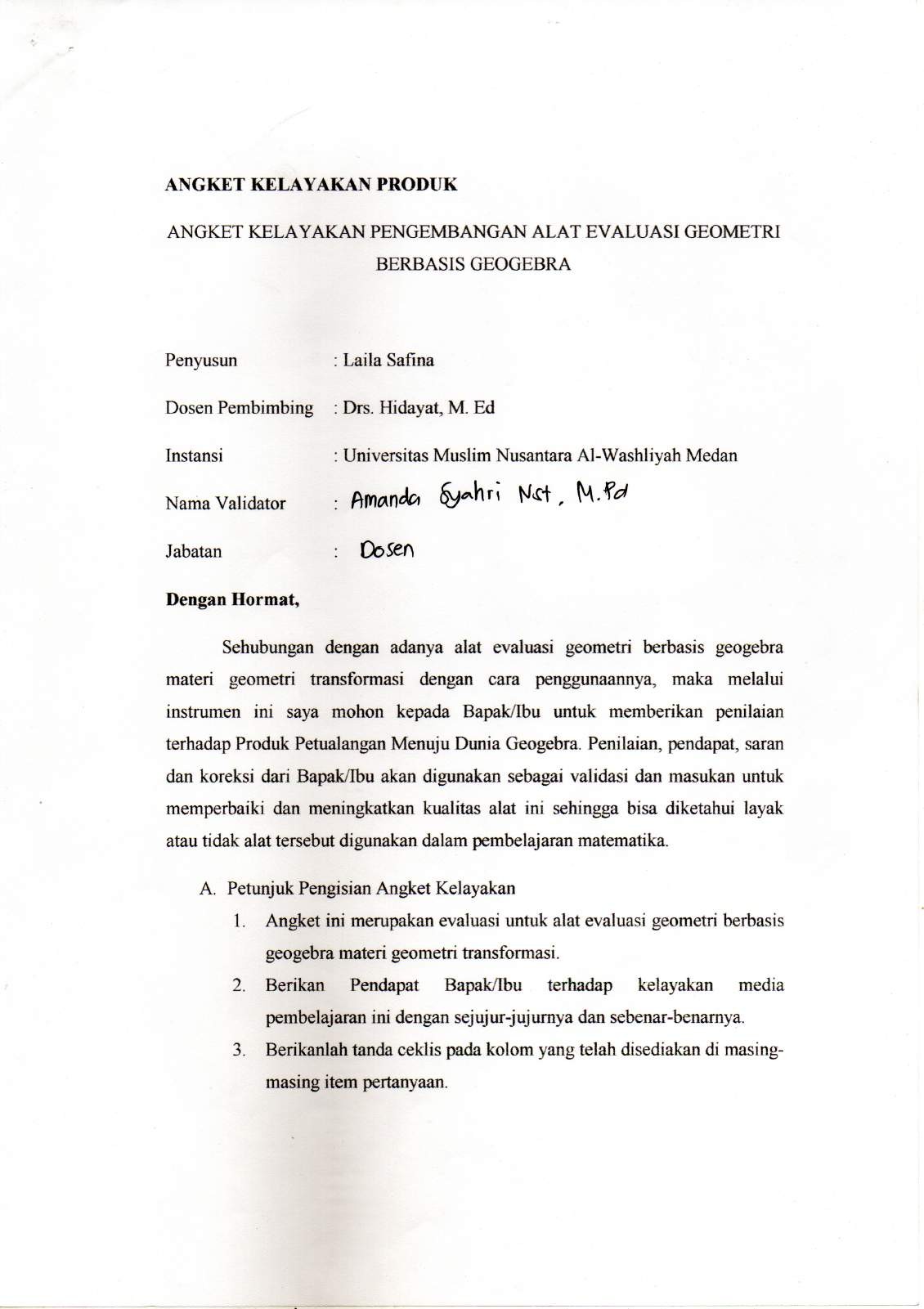 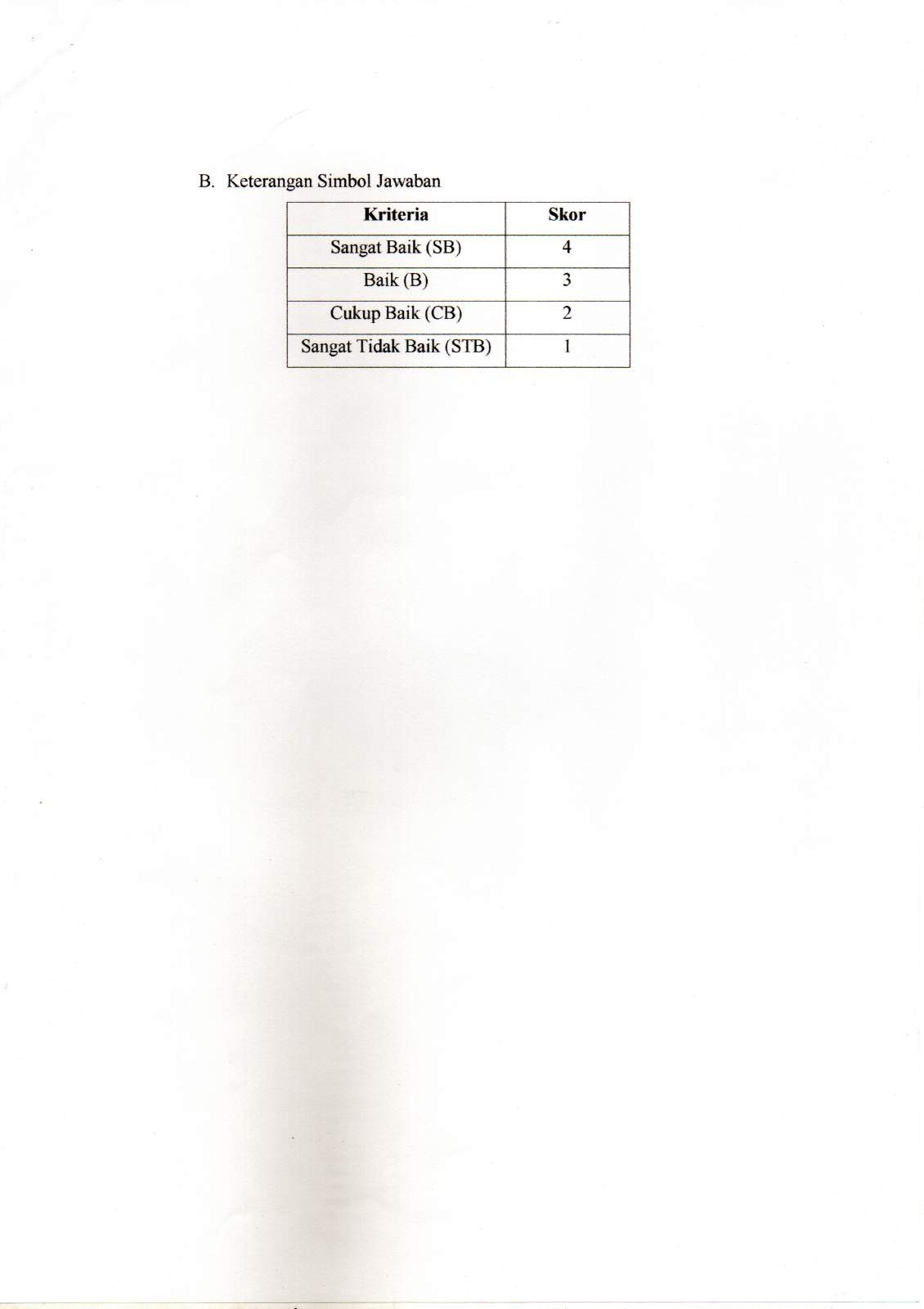 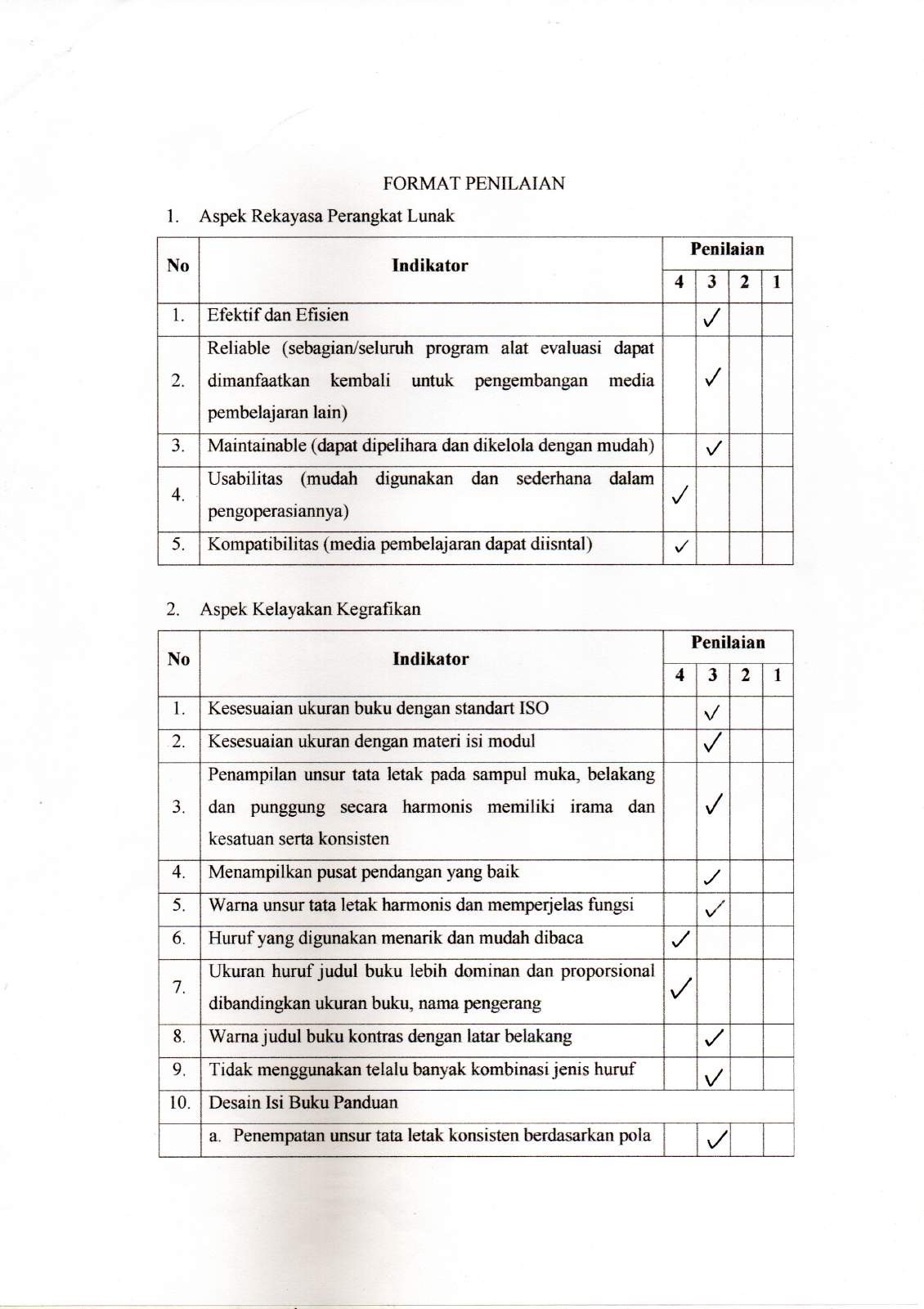 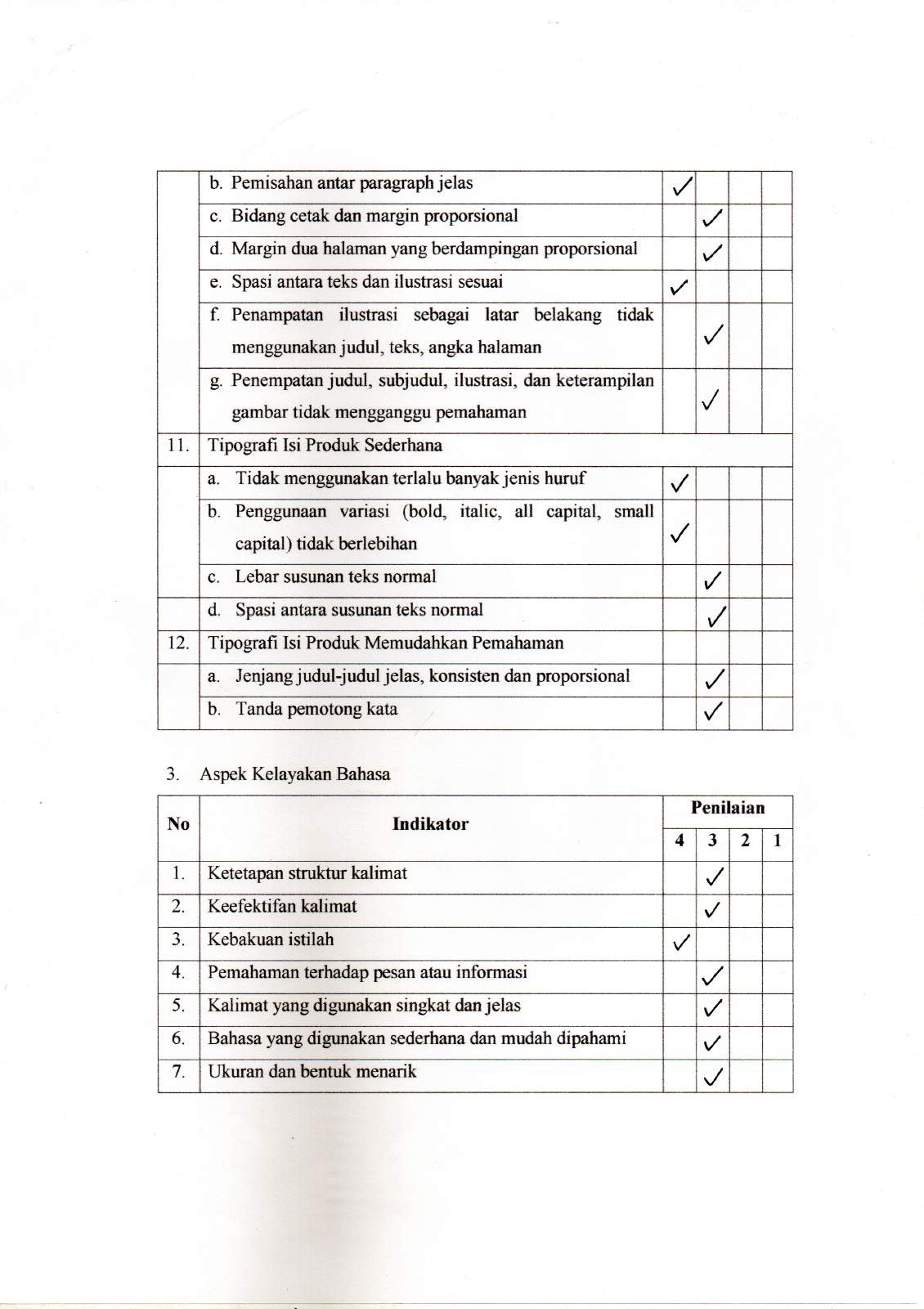 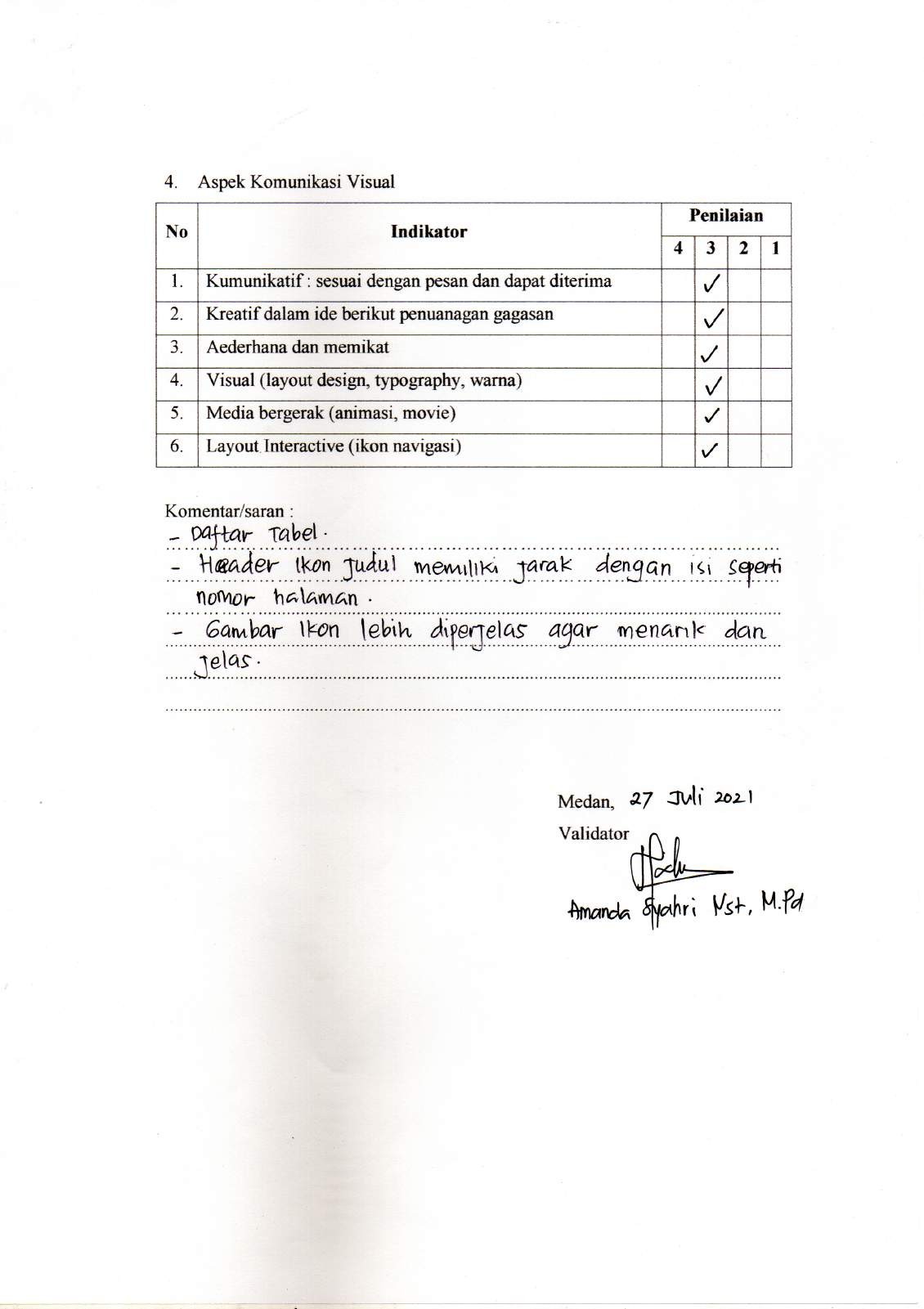 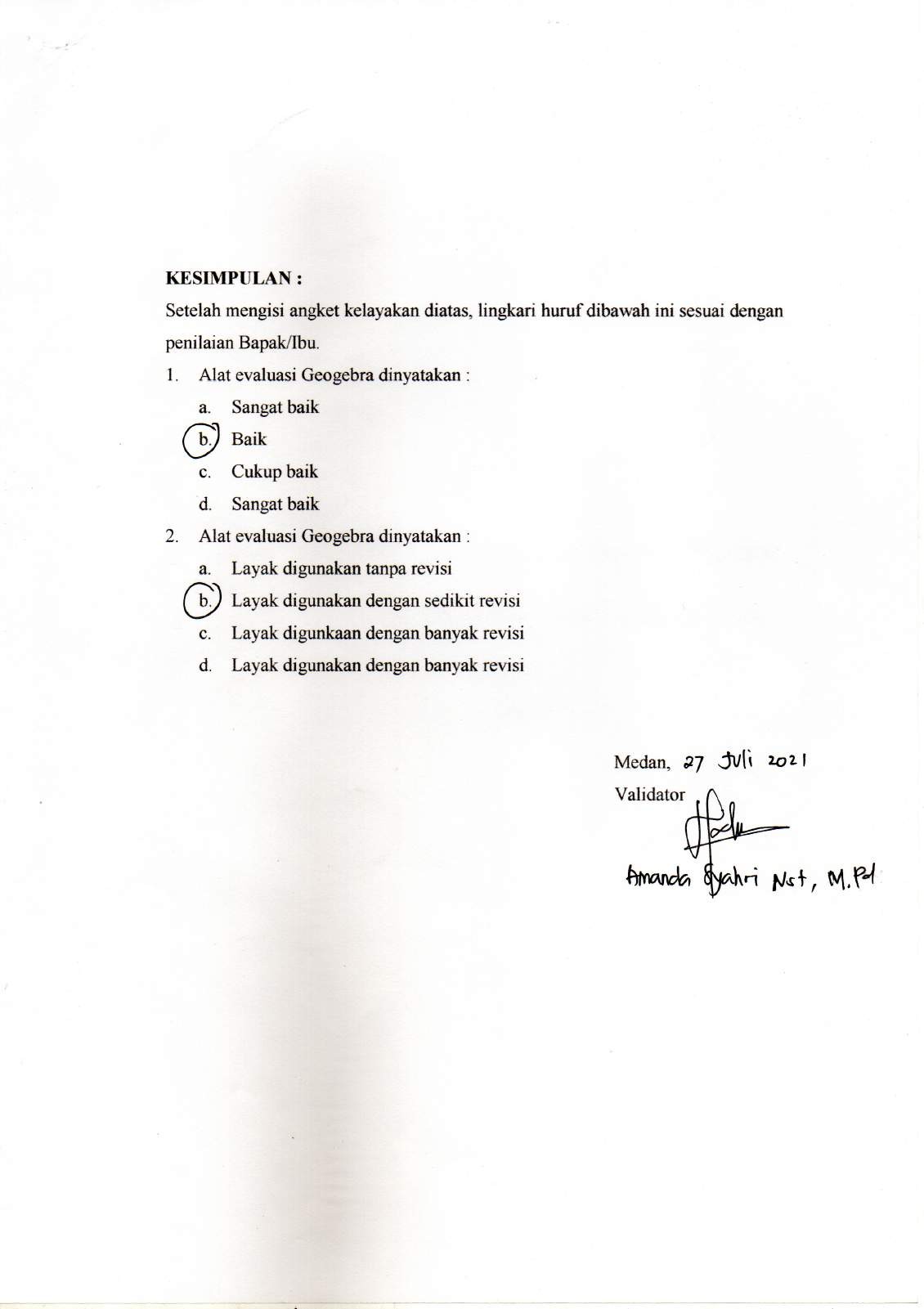 Lampiran 3 Lembar Validasi Ahli MediaValidator Kedua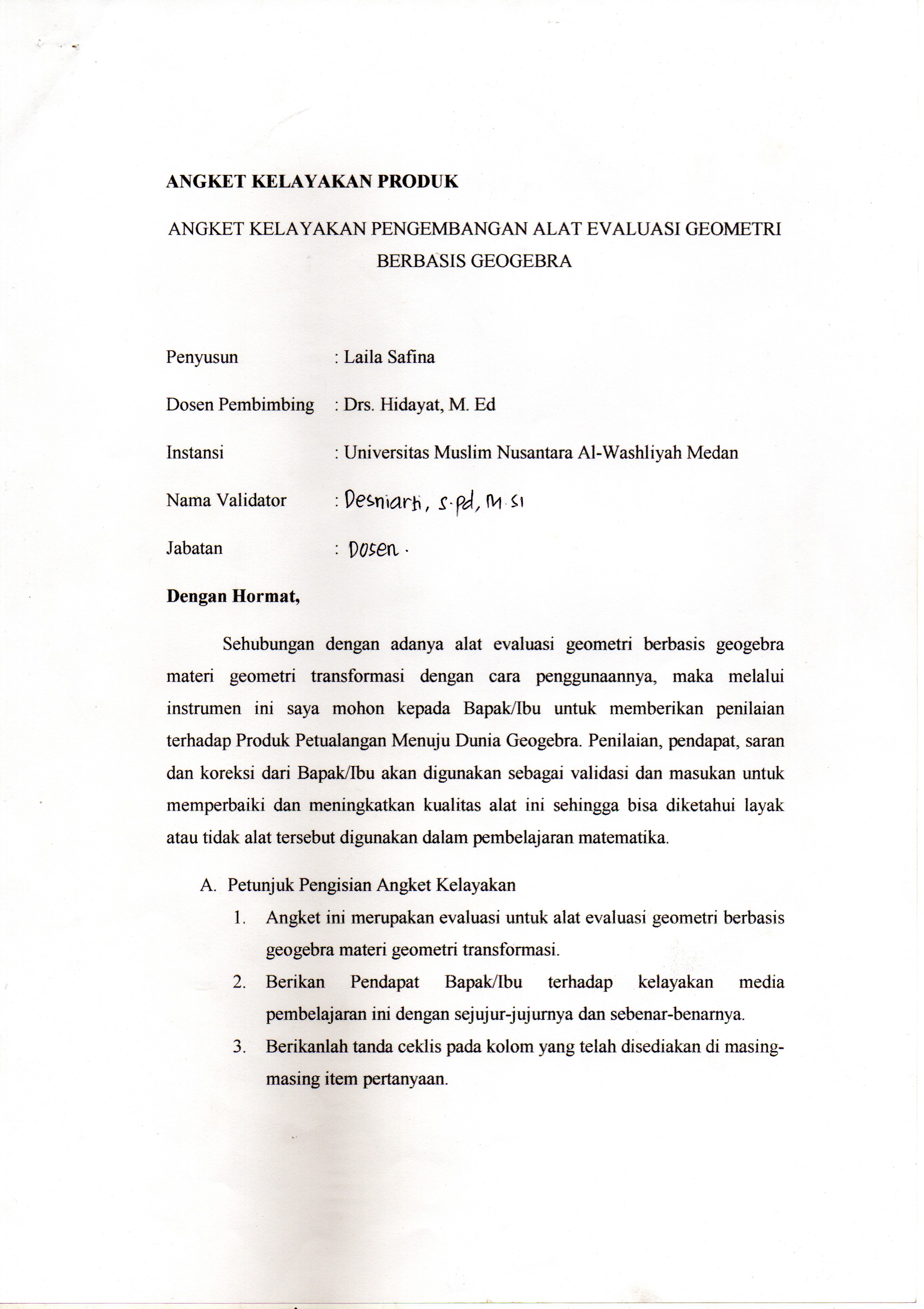 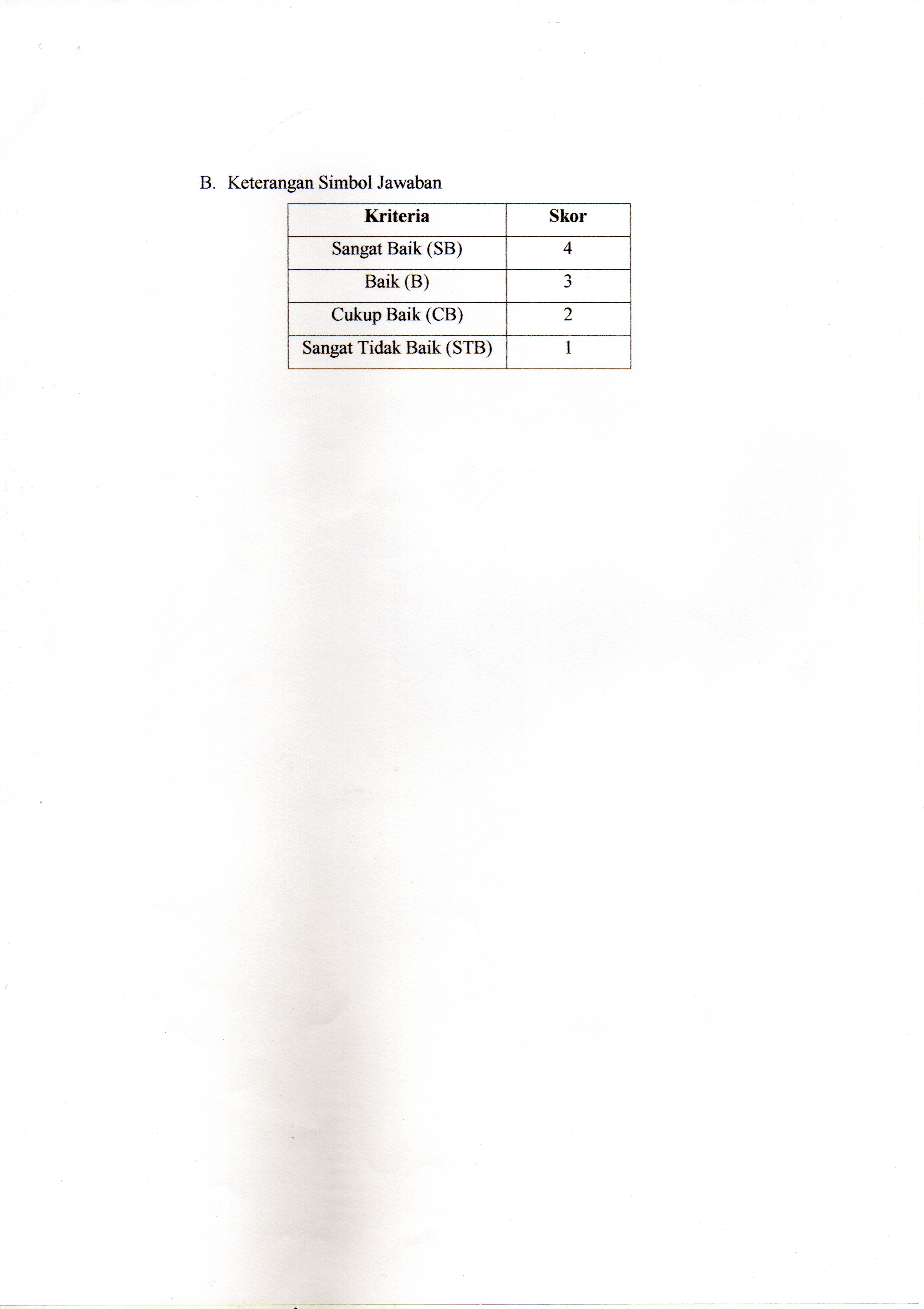 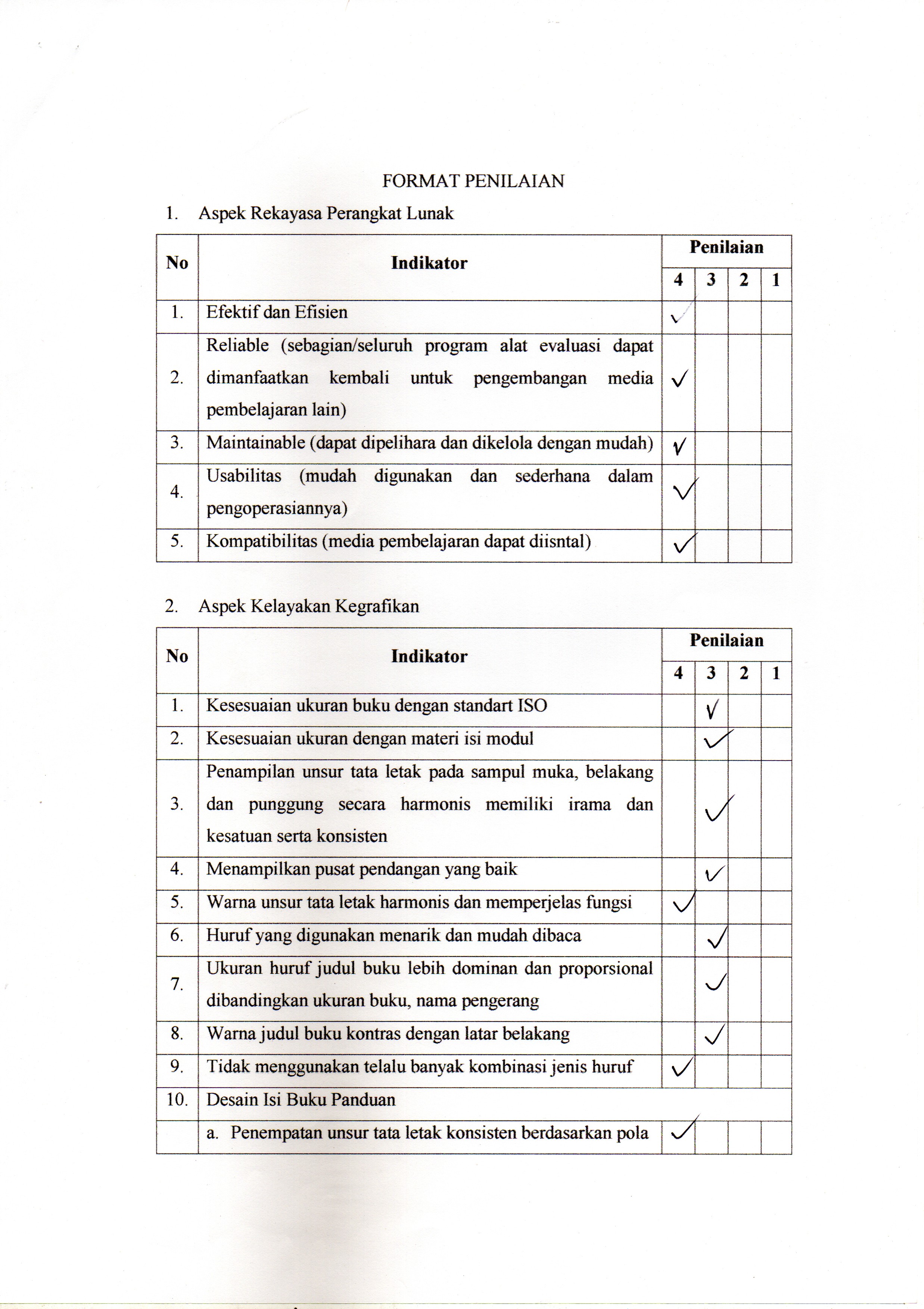 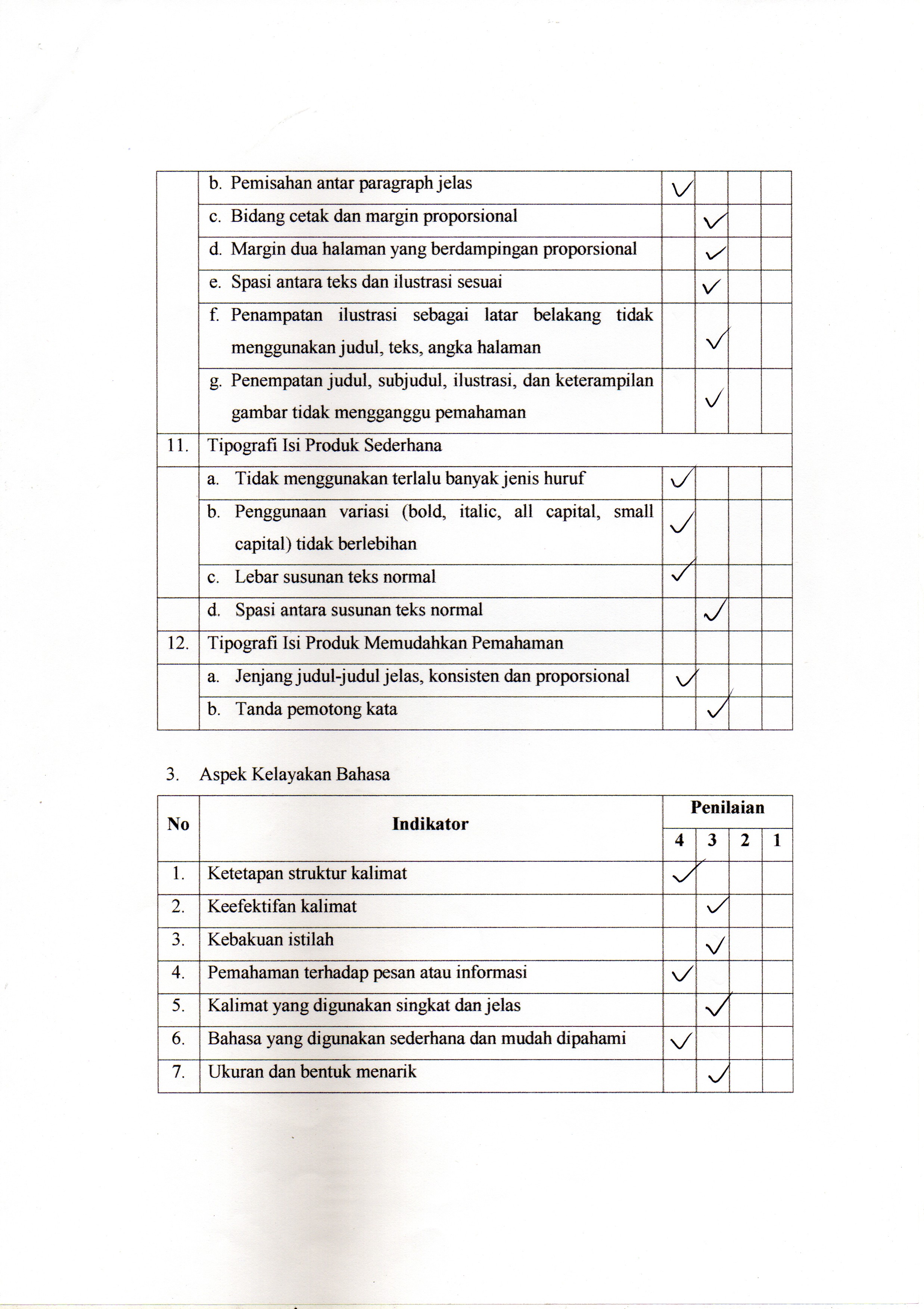 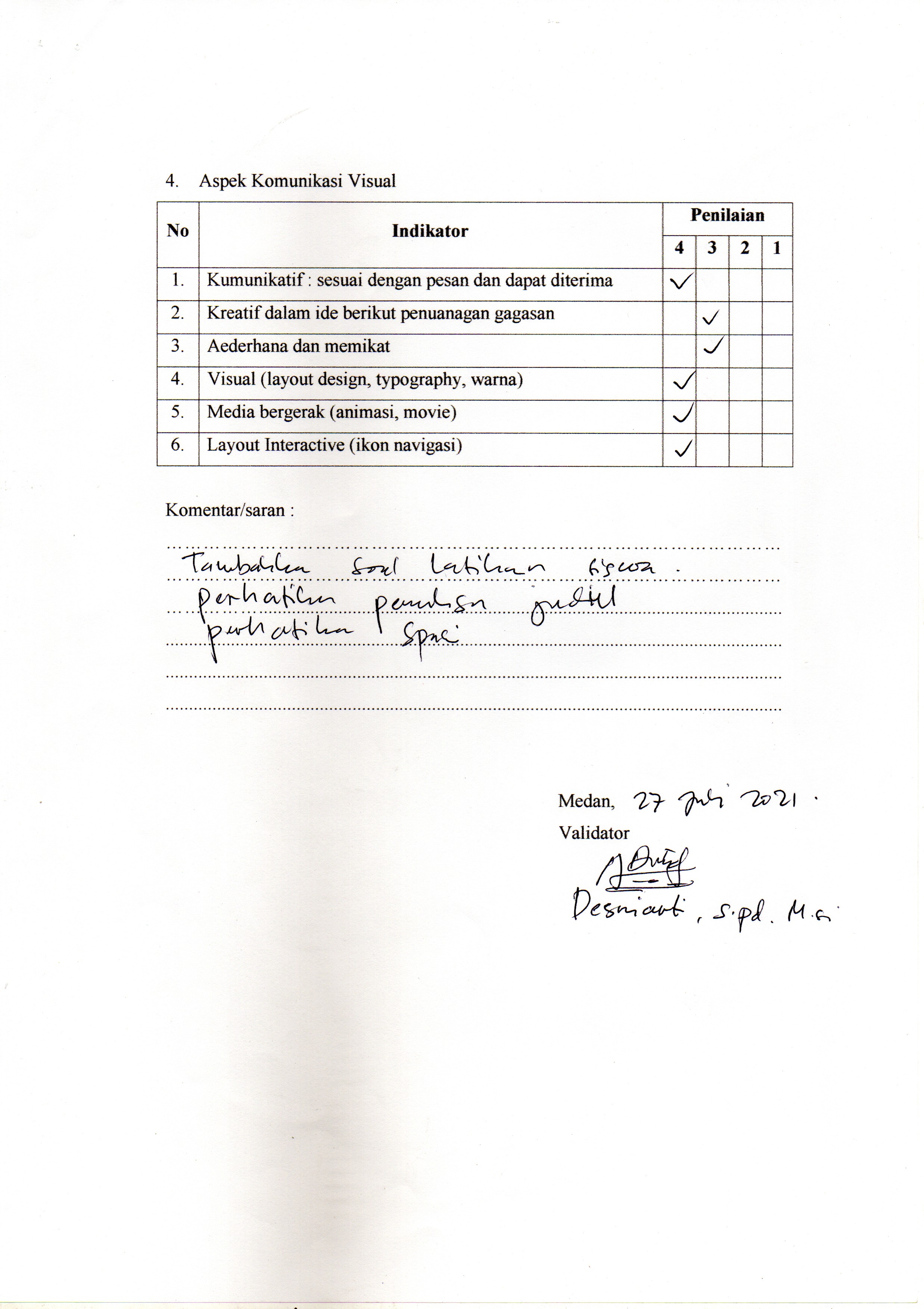 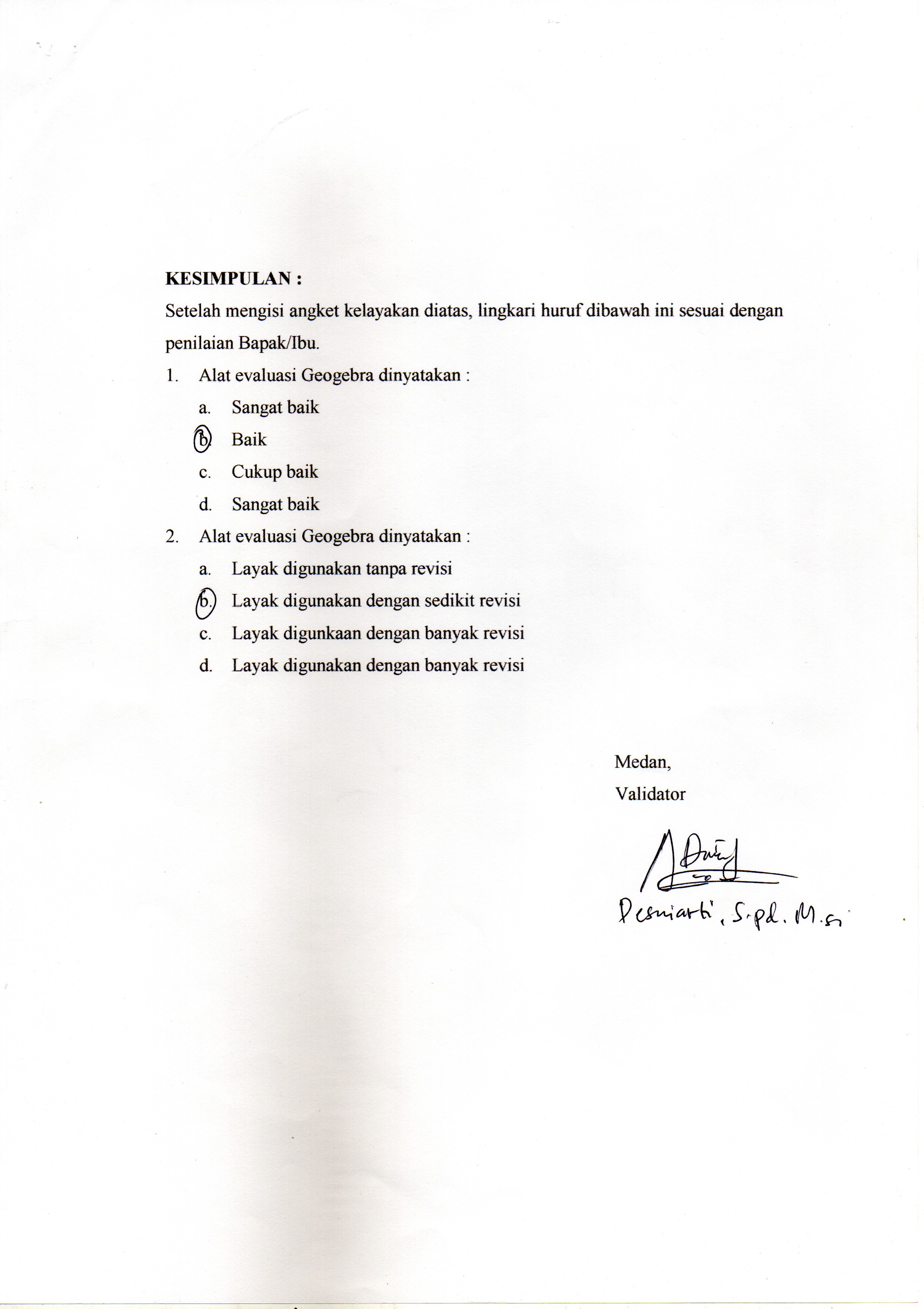  Lampiran 4 Lembar Validasi Ahli MediaValidator Ketiga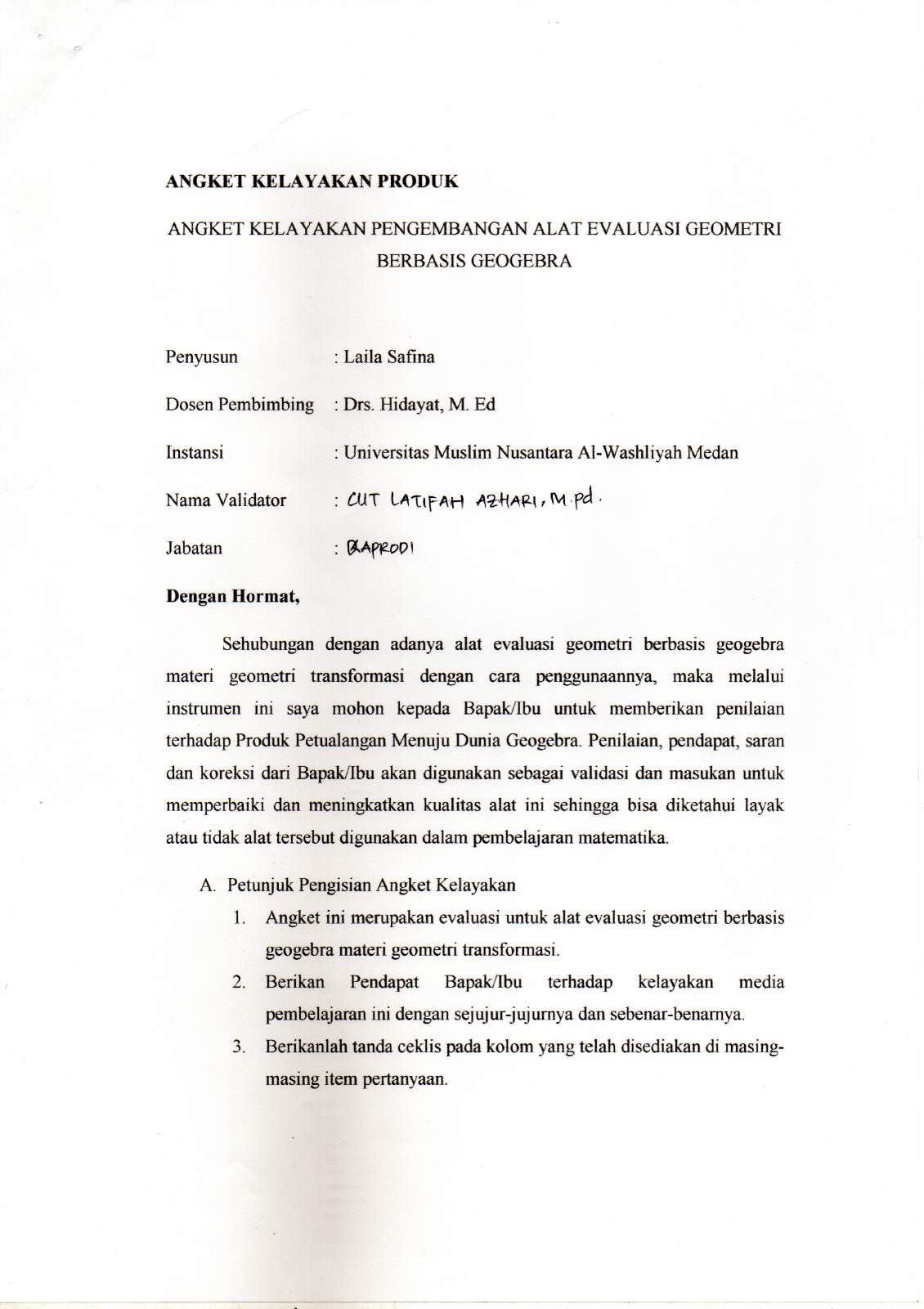 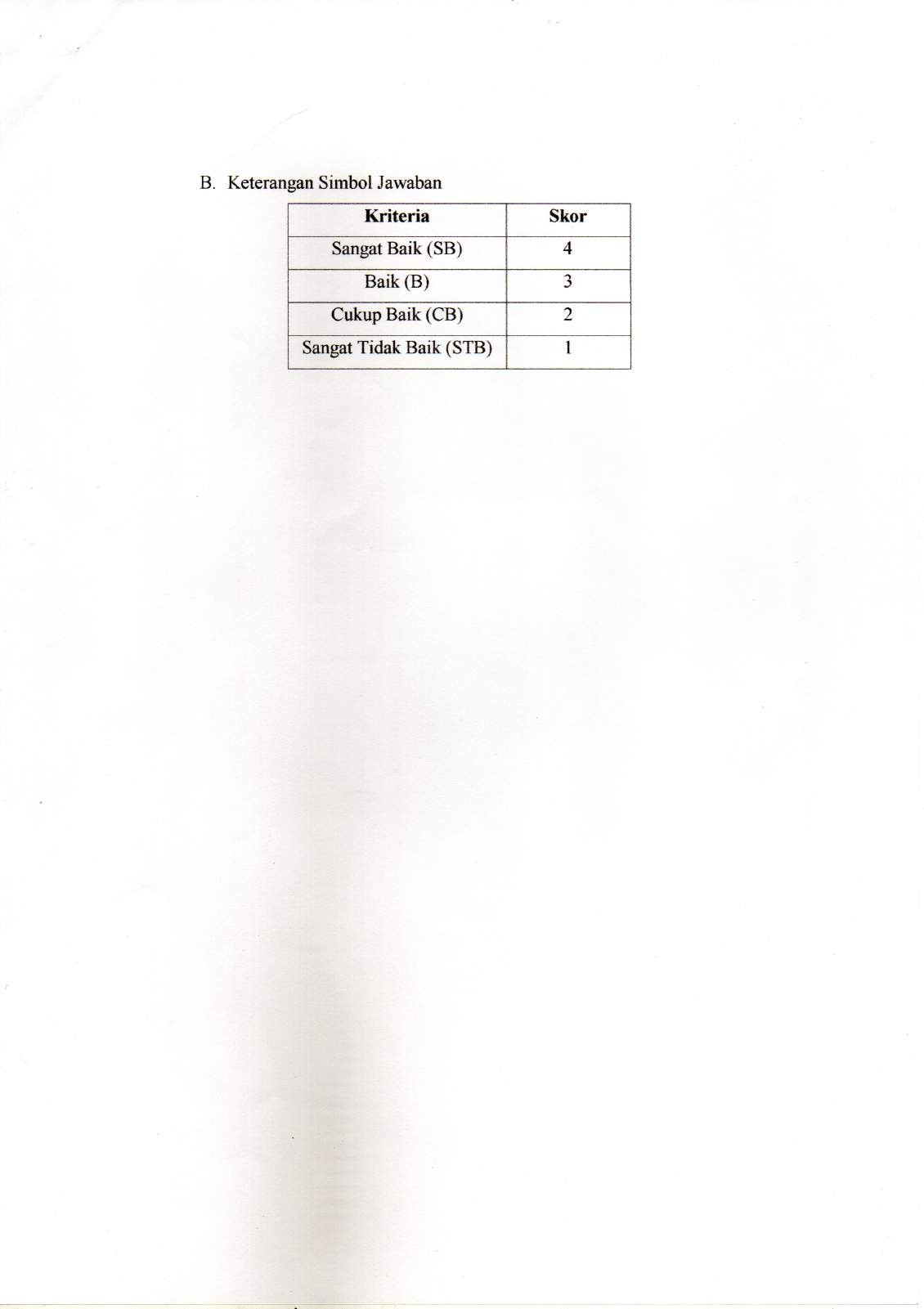 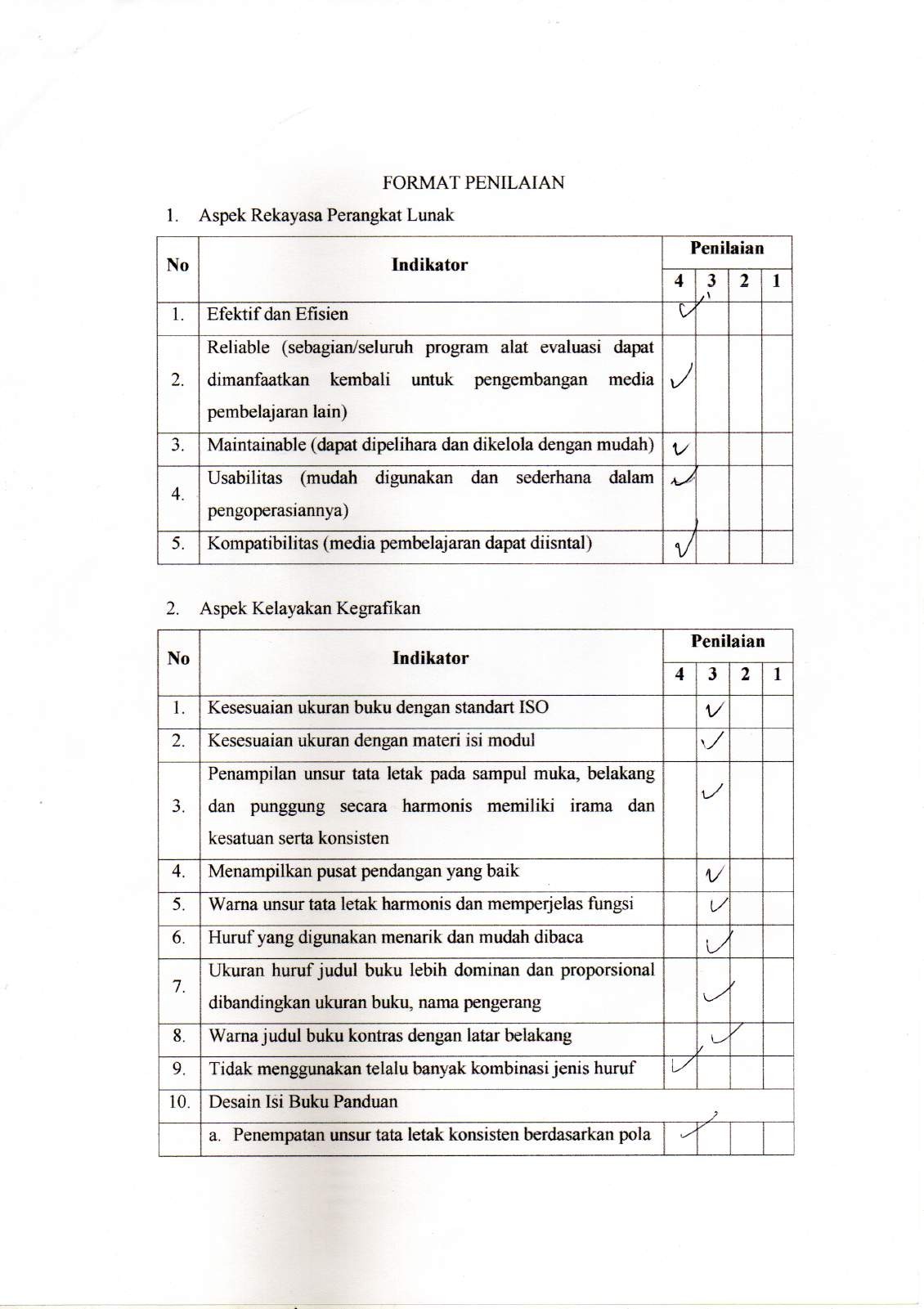 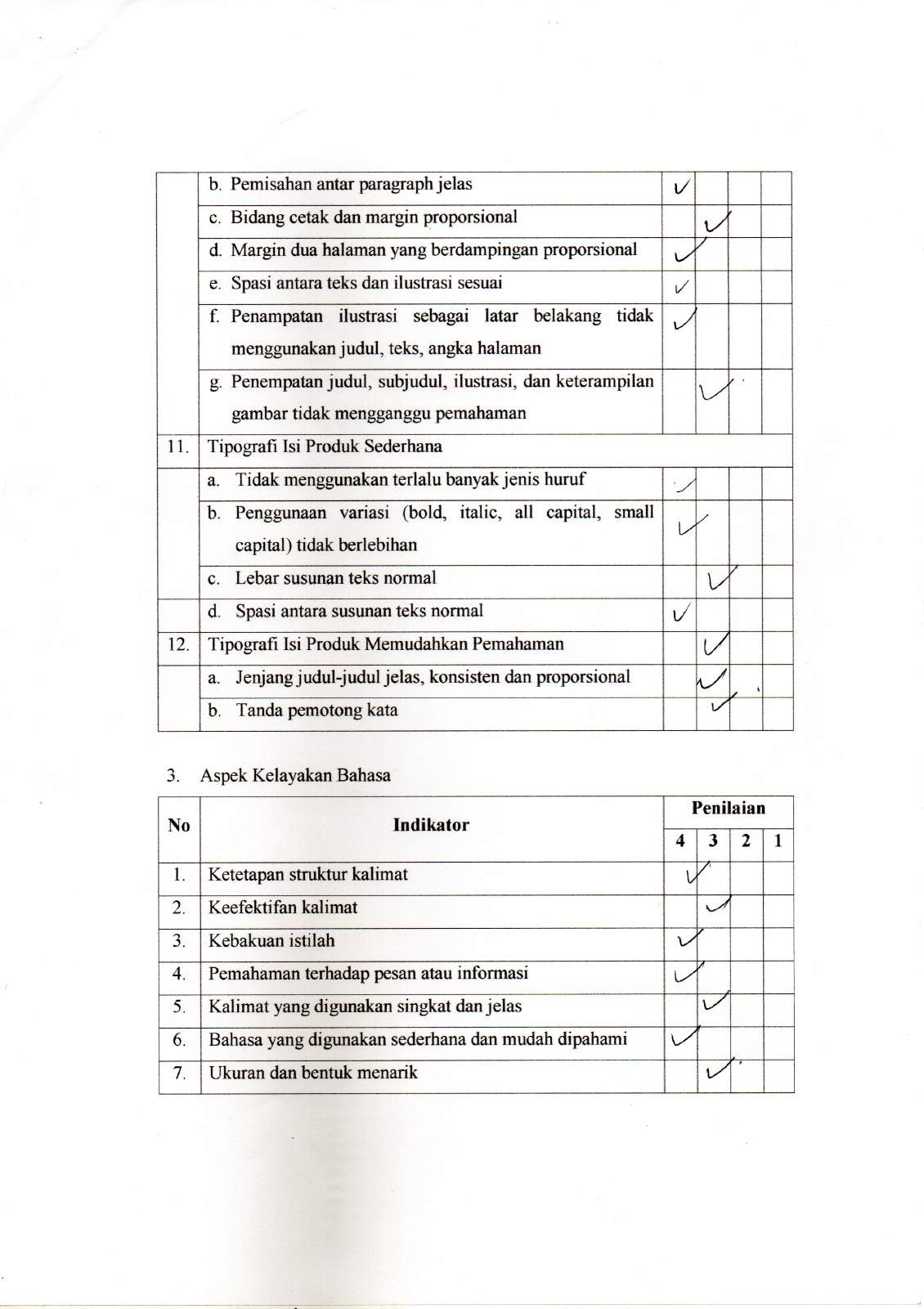 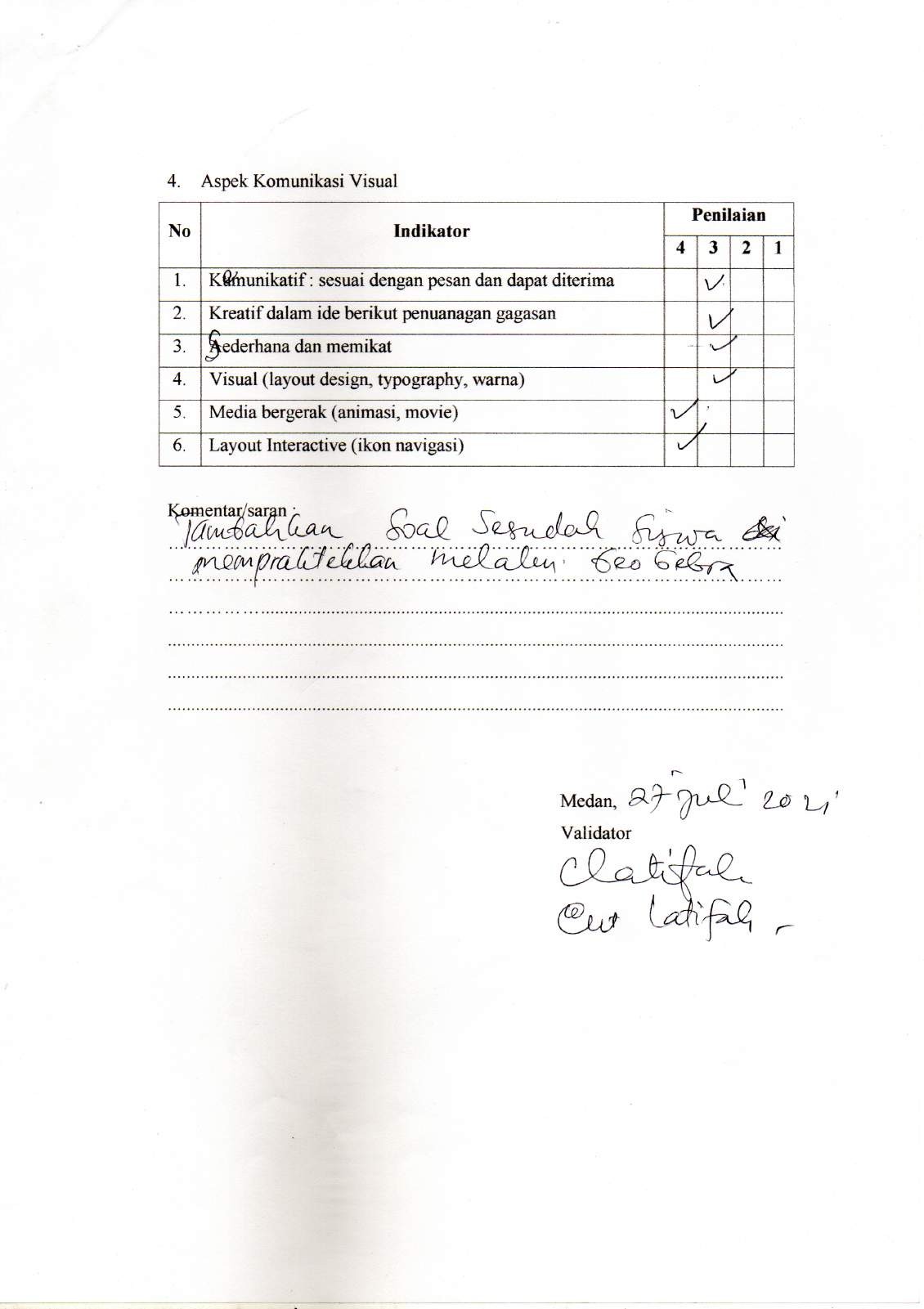 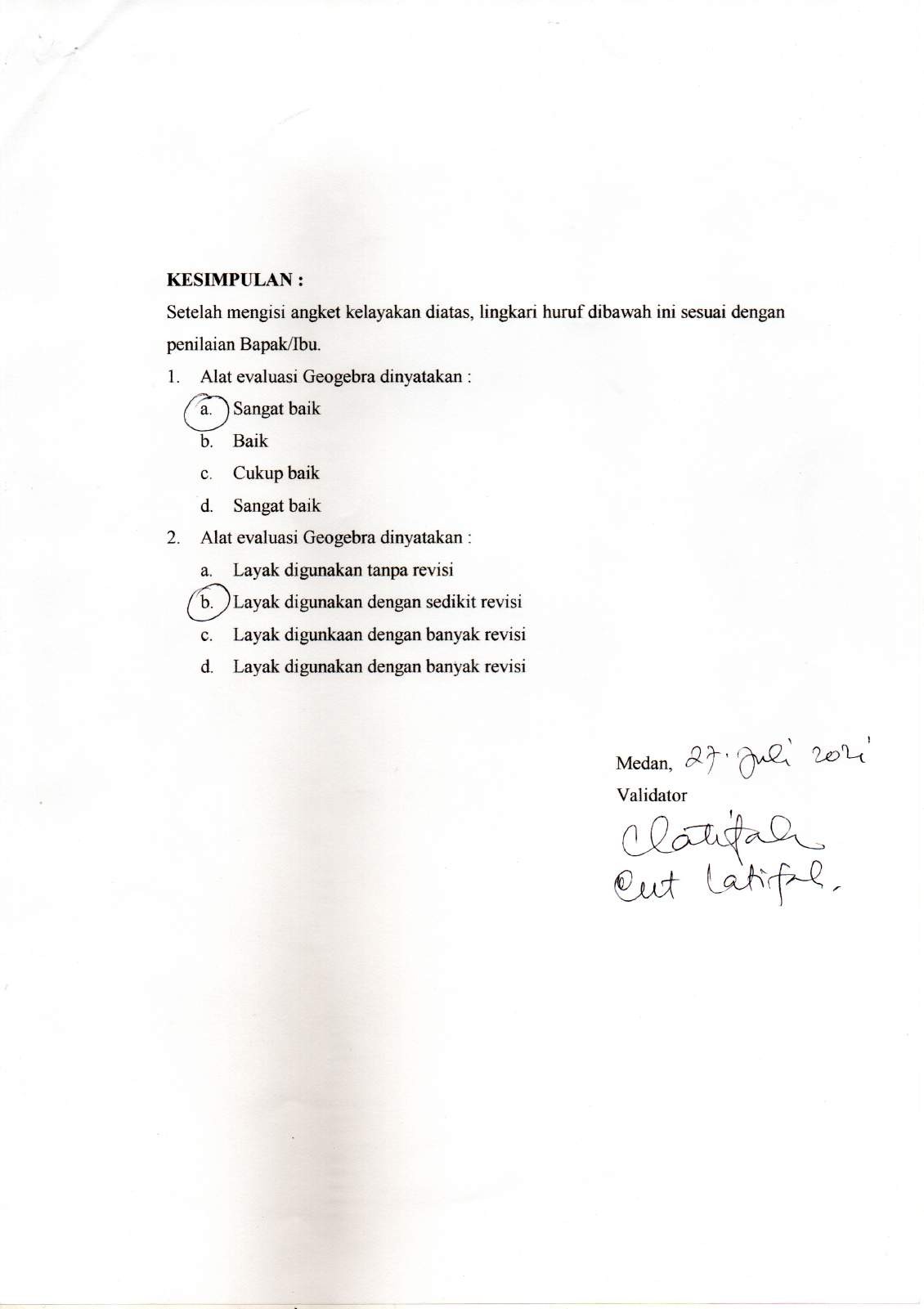 Lampiran 5 Lembar Validasi Ahli MateriValidator Pertama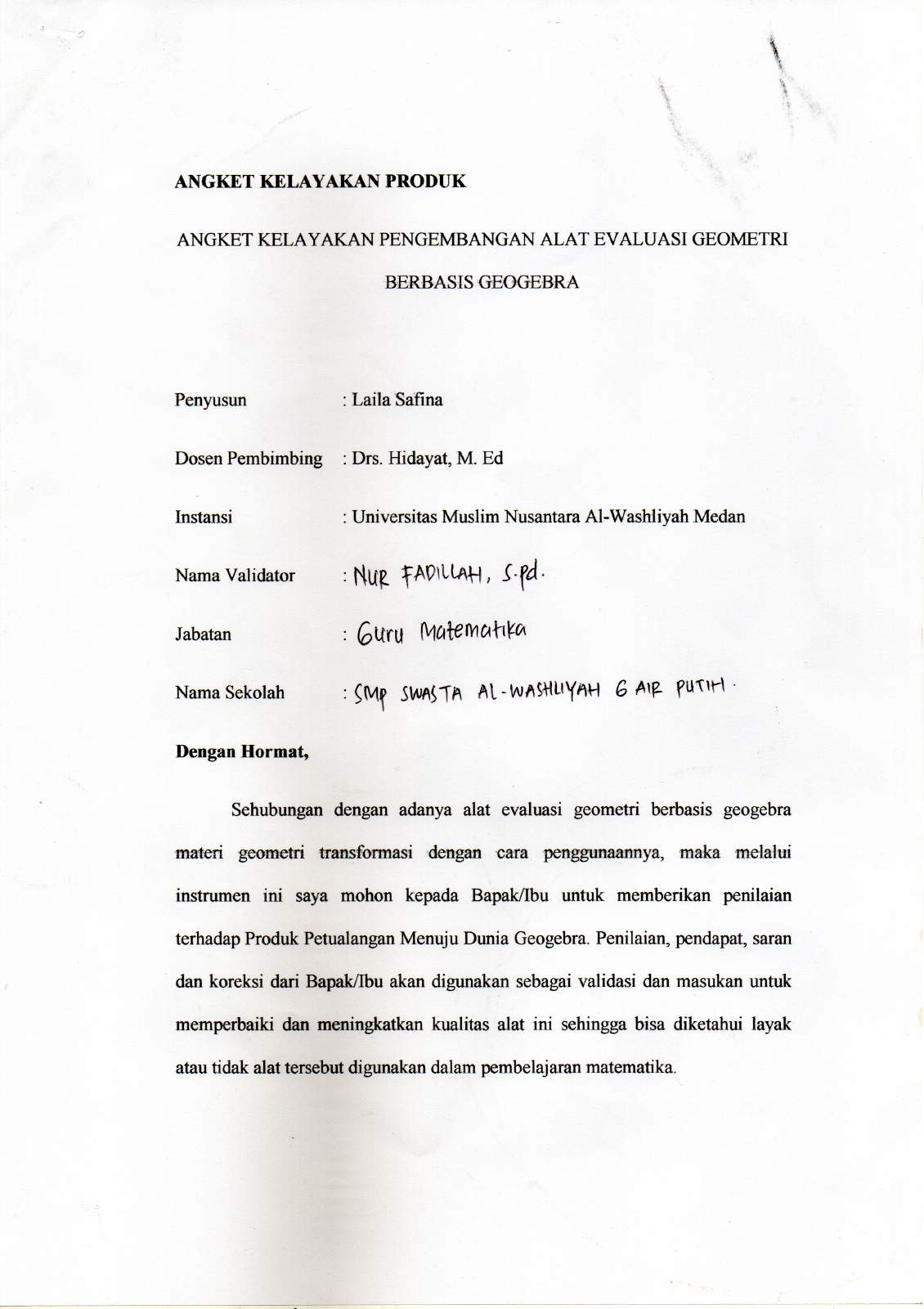 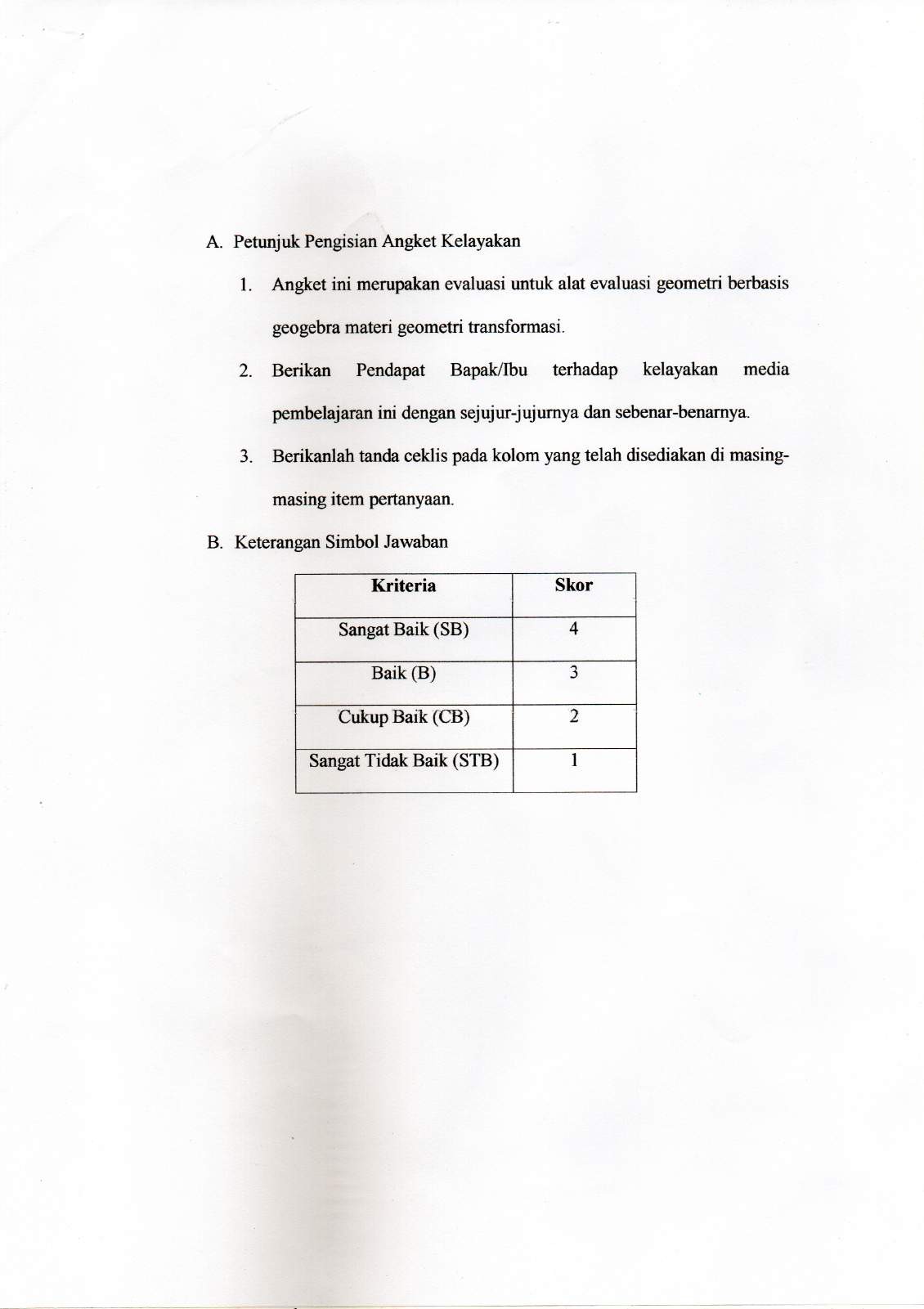 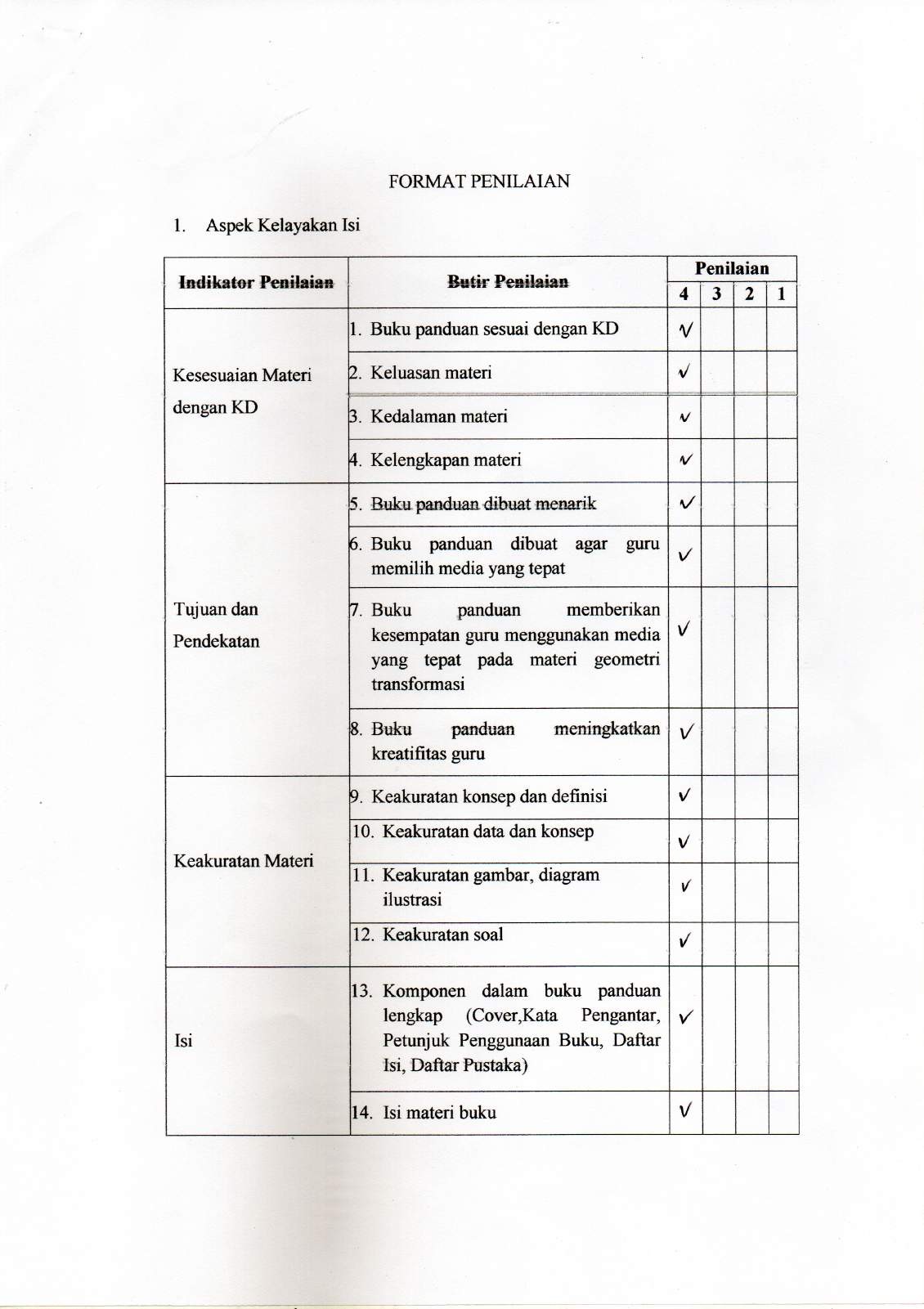 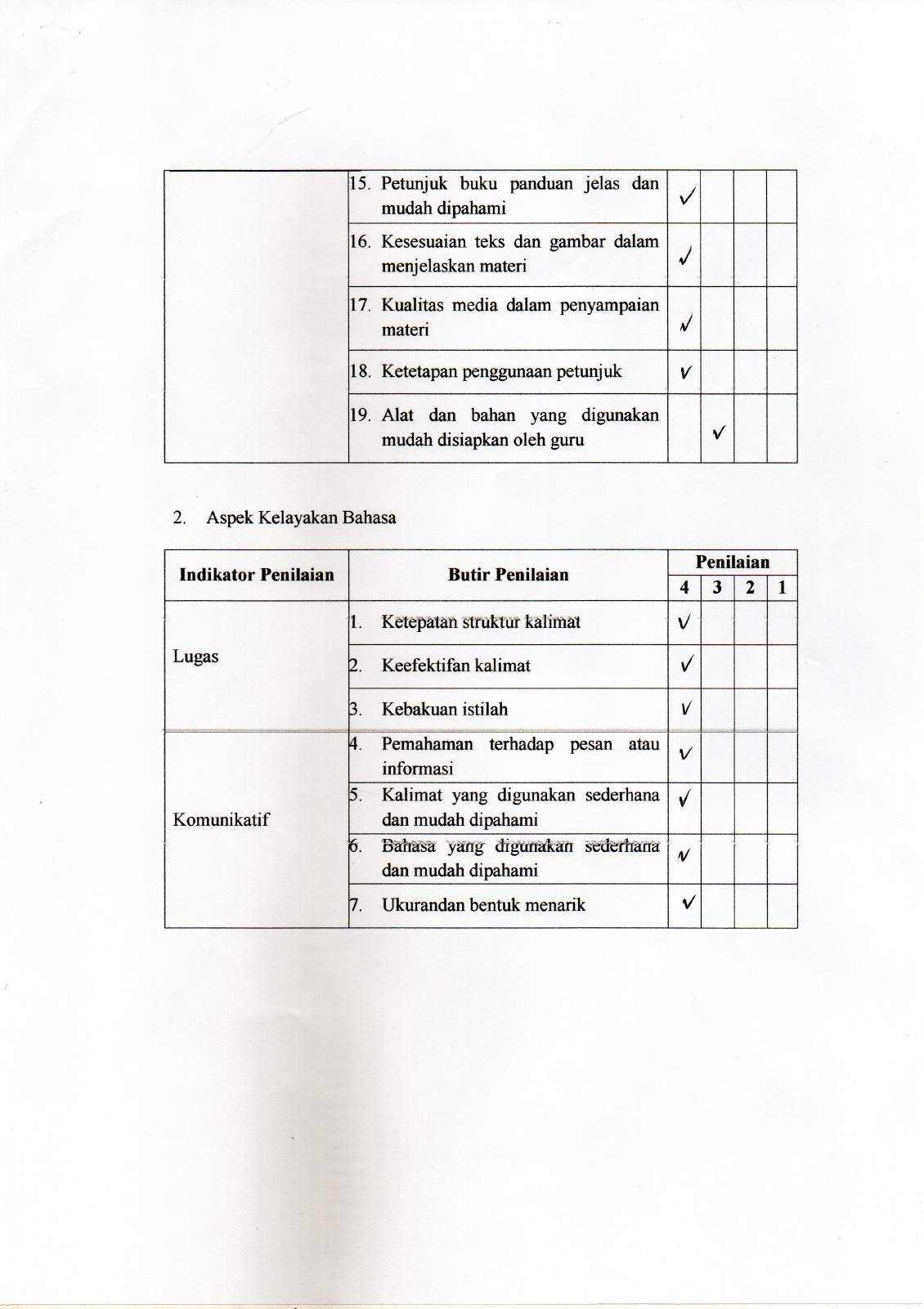 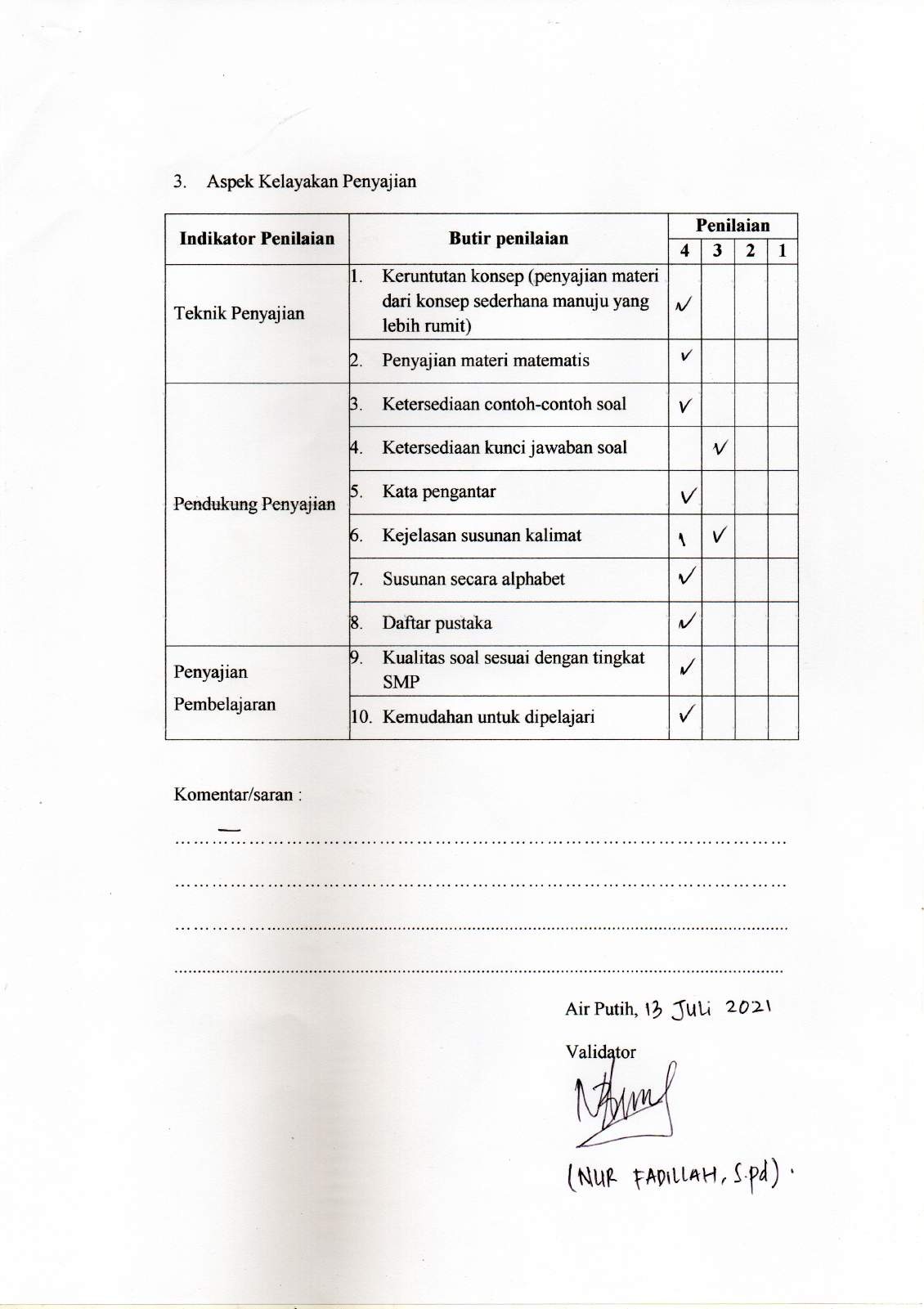 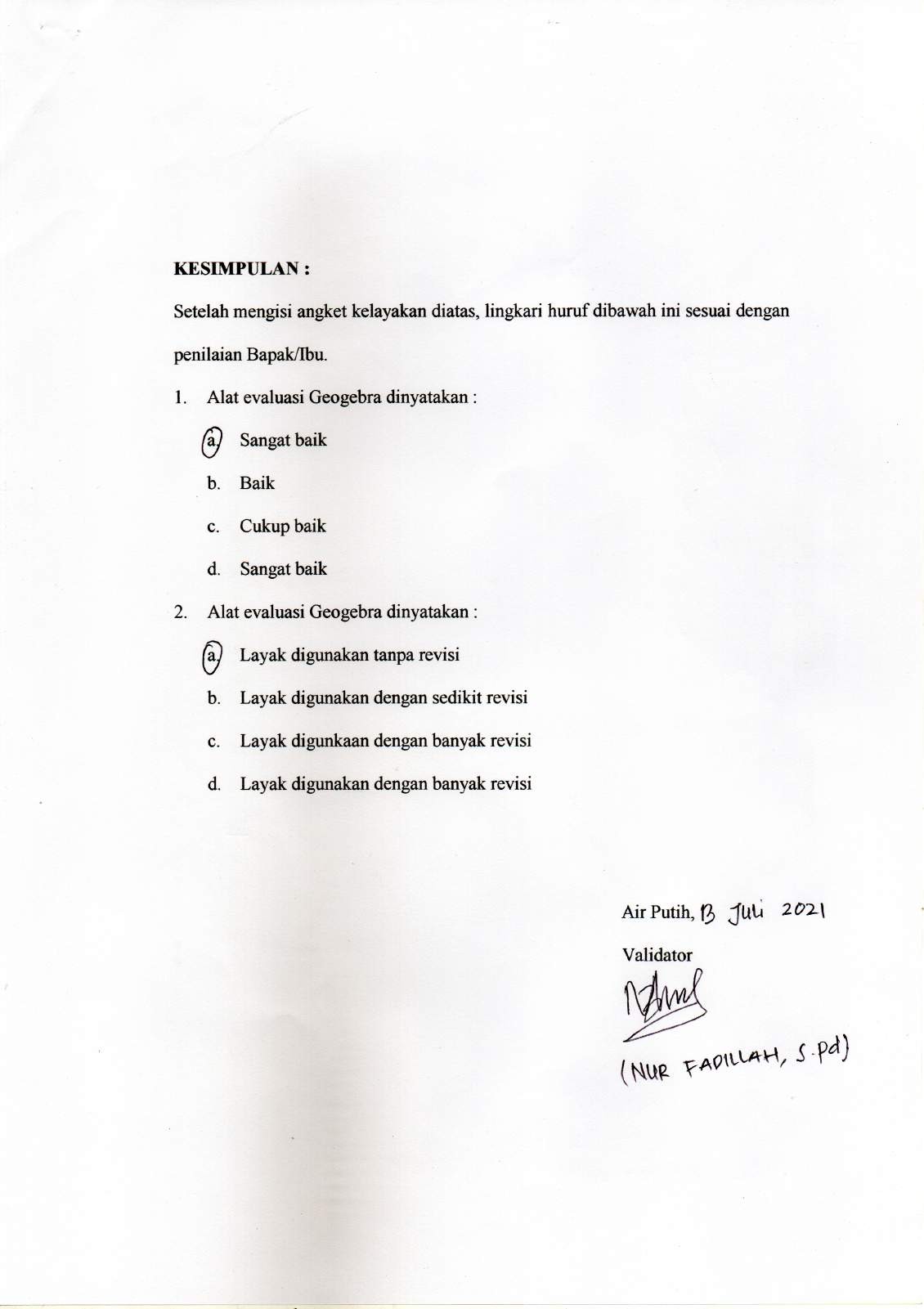 Lampiran 6 Lembar Validasi Ahli MateriValidator Kedua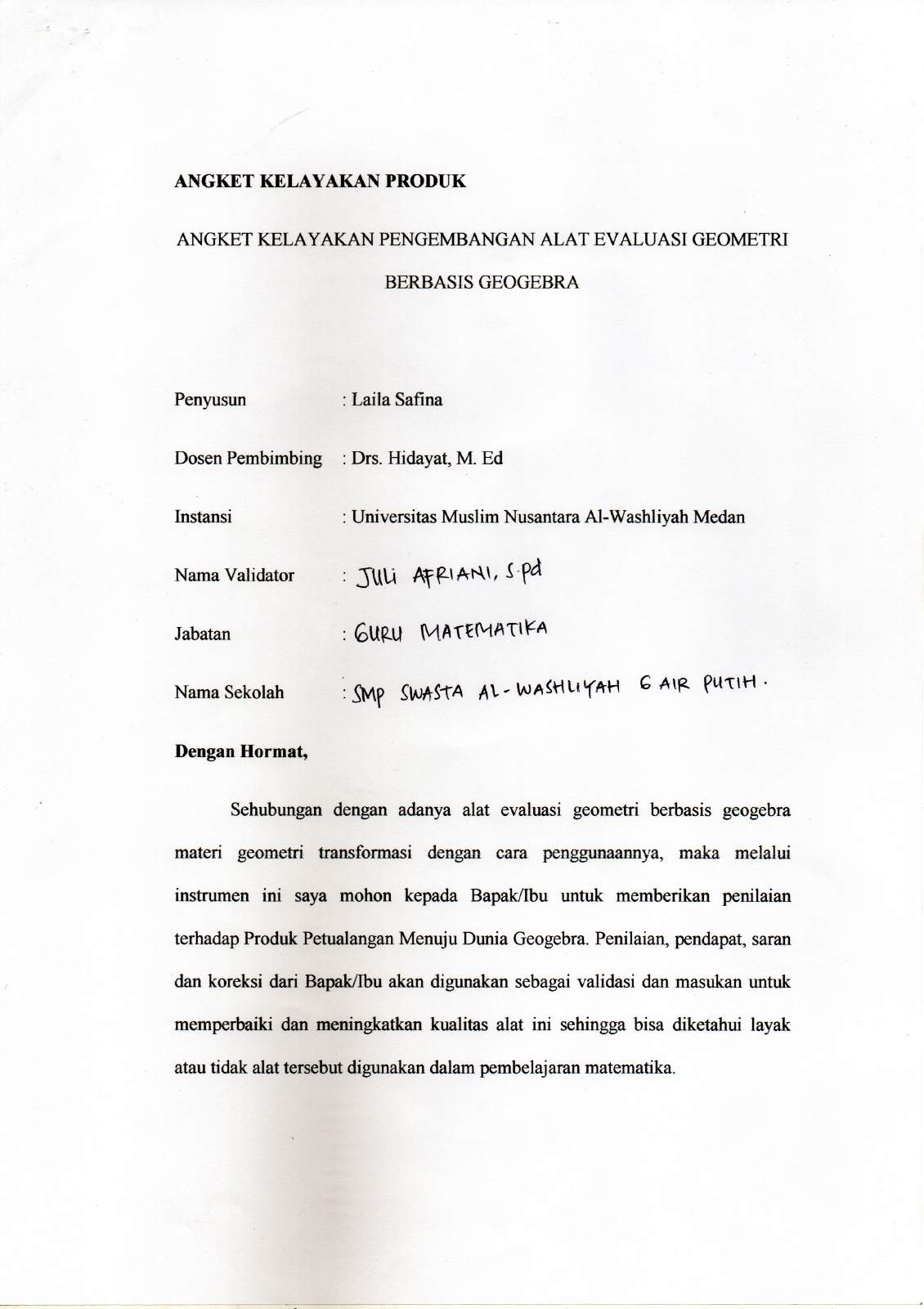 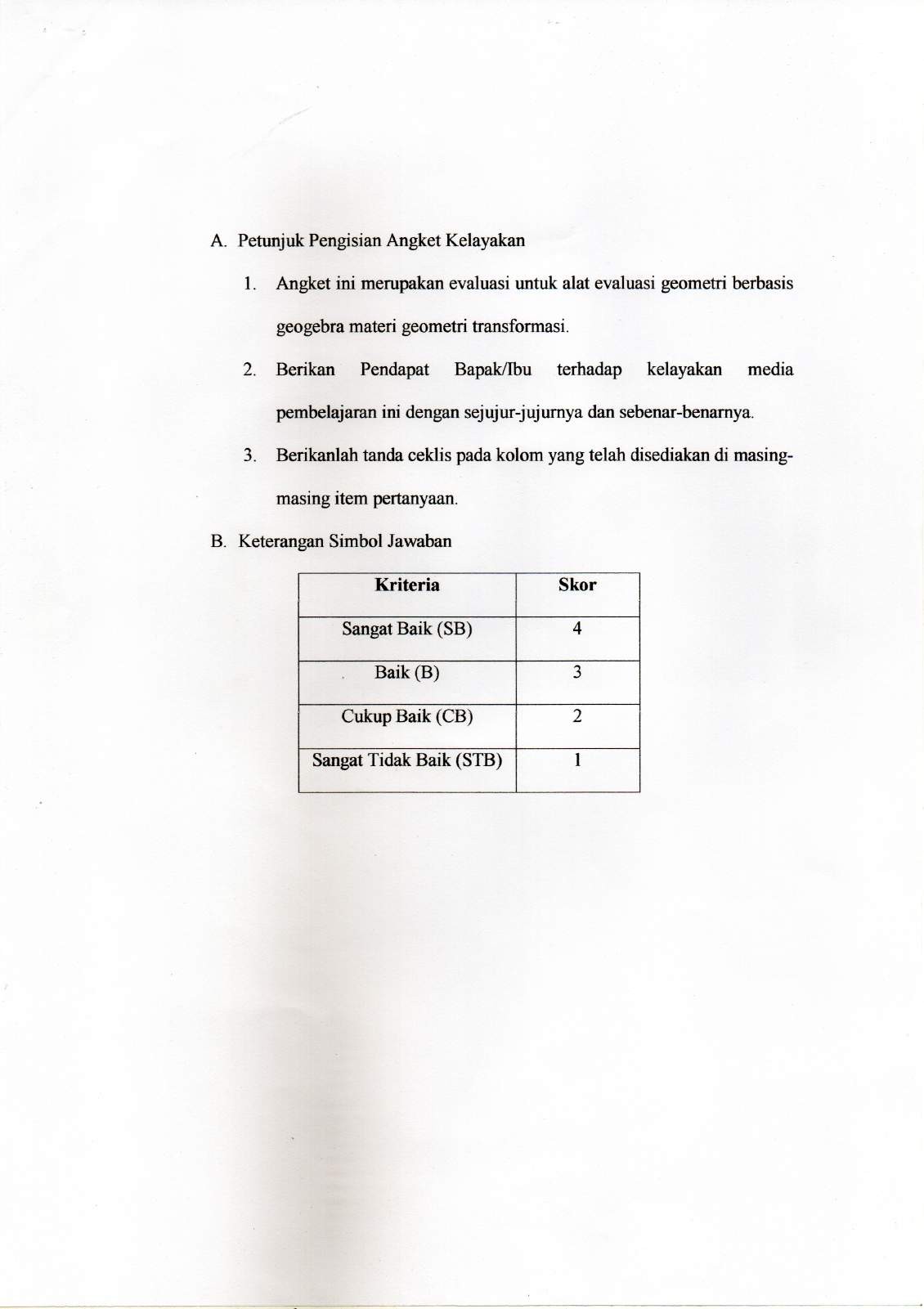 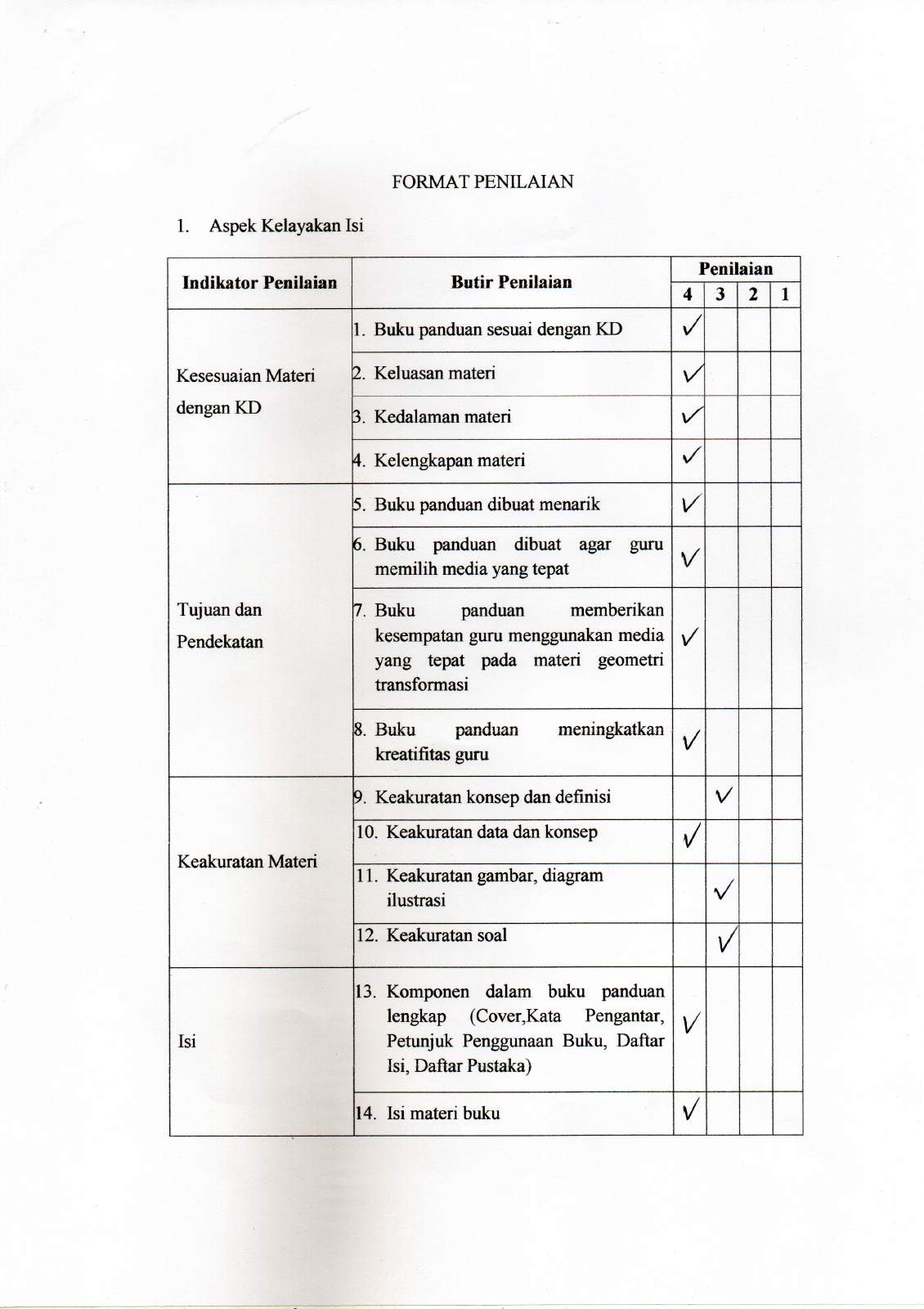 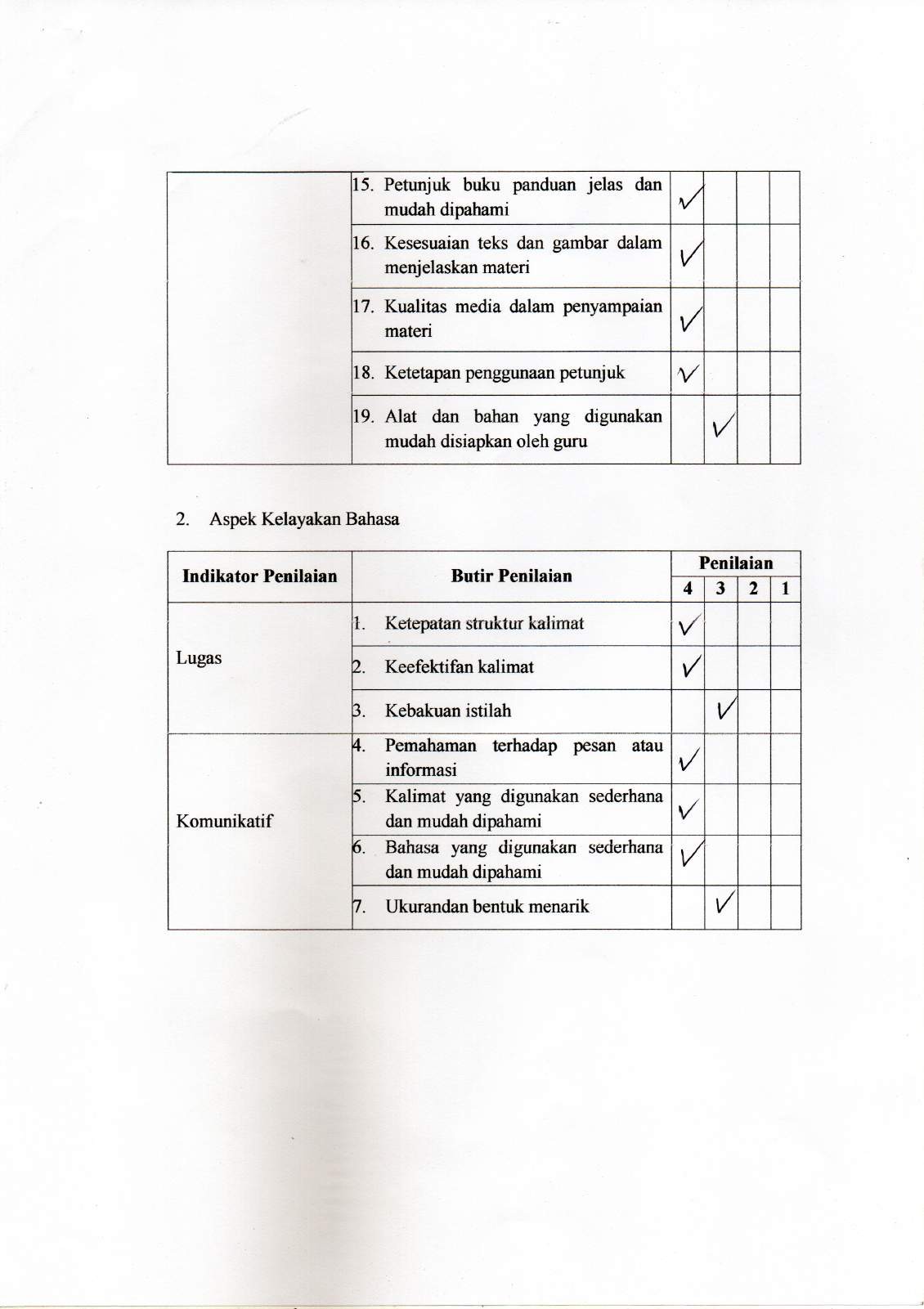 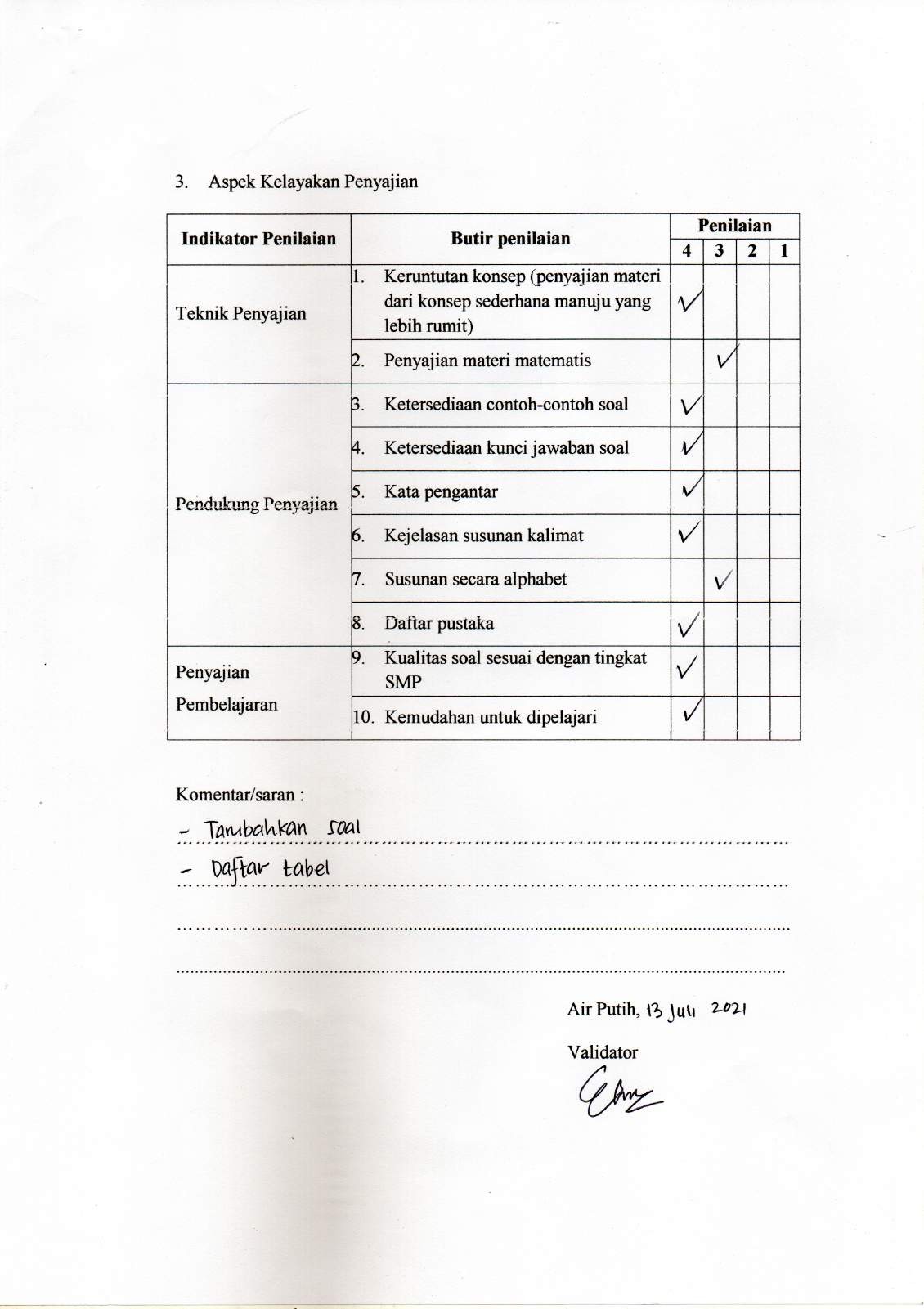 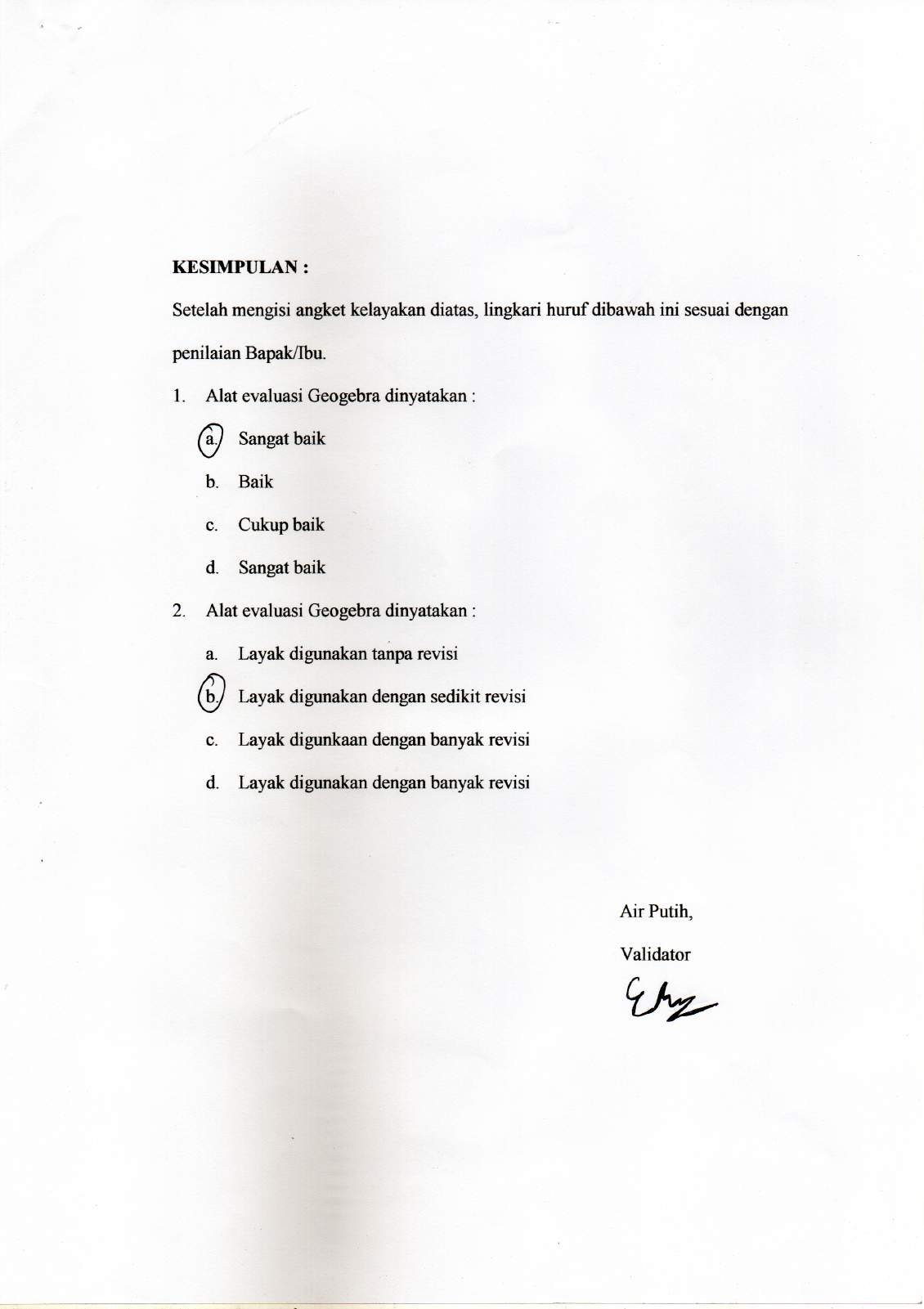 Lampiran 7 Lembar Validasi Ahli MateriValidator Ketiga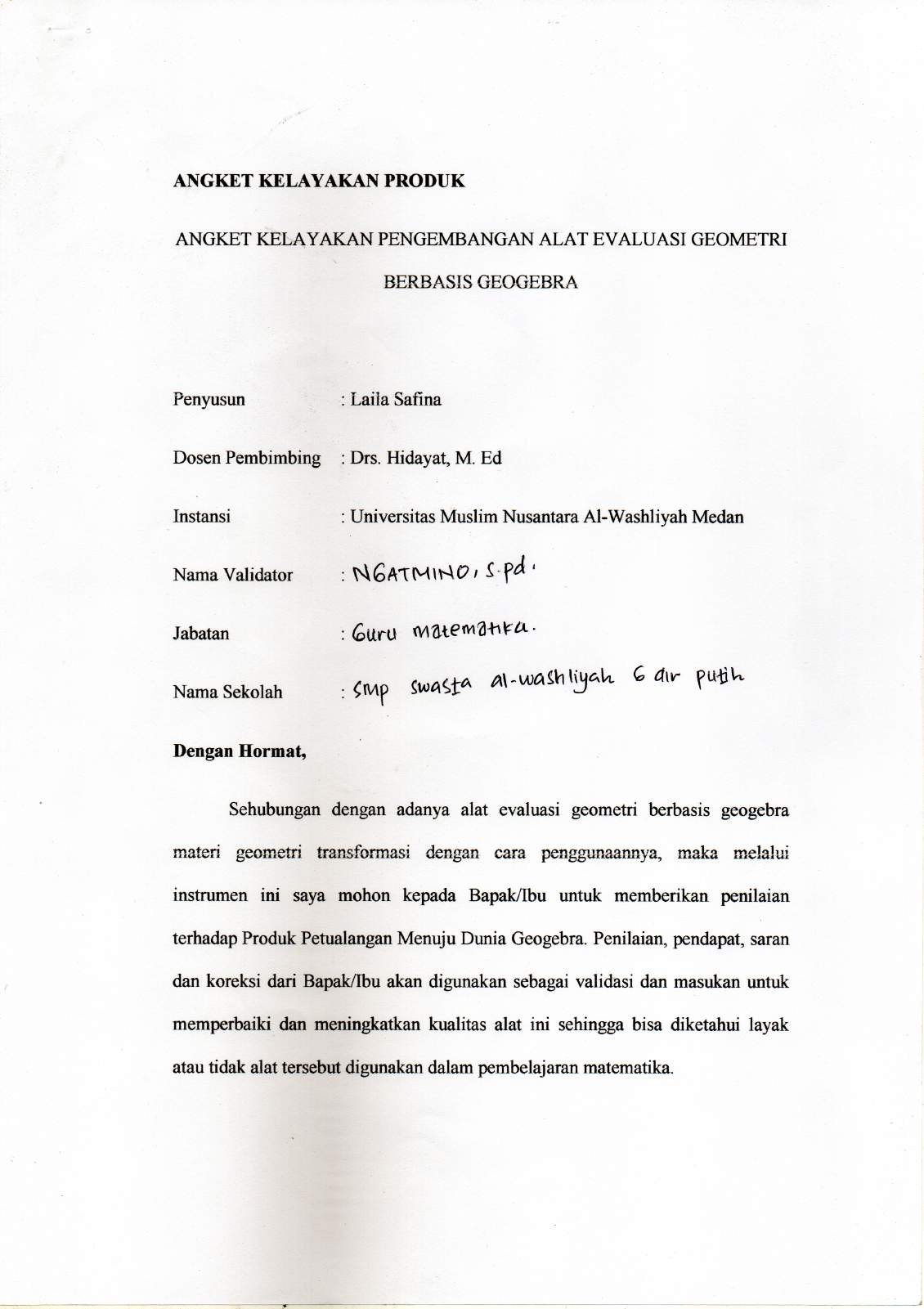 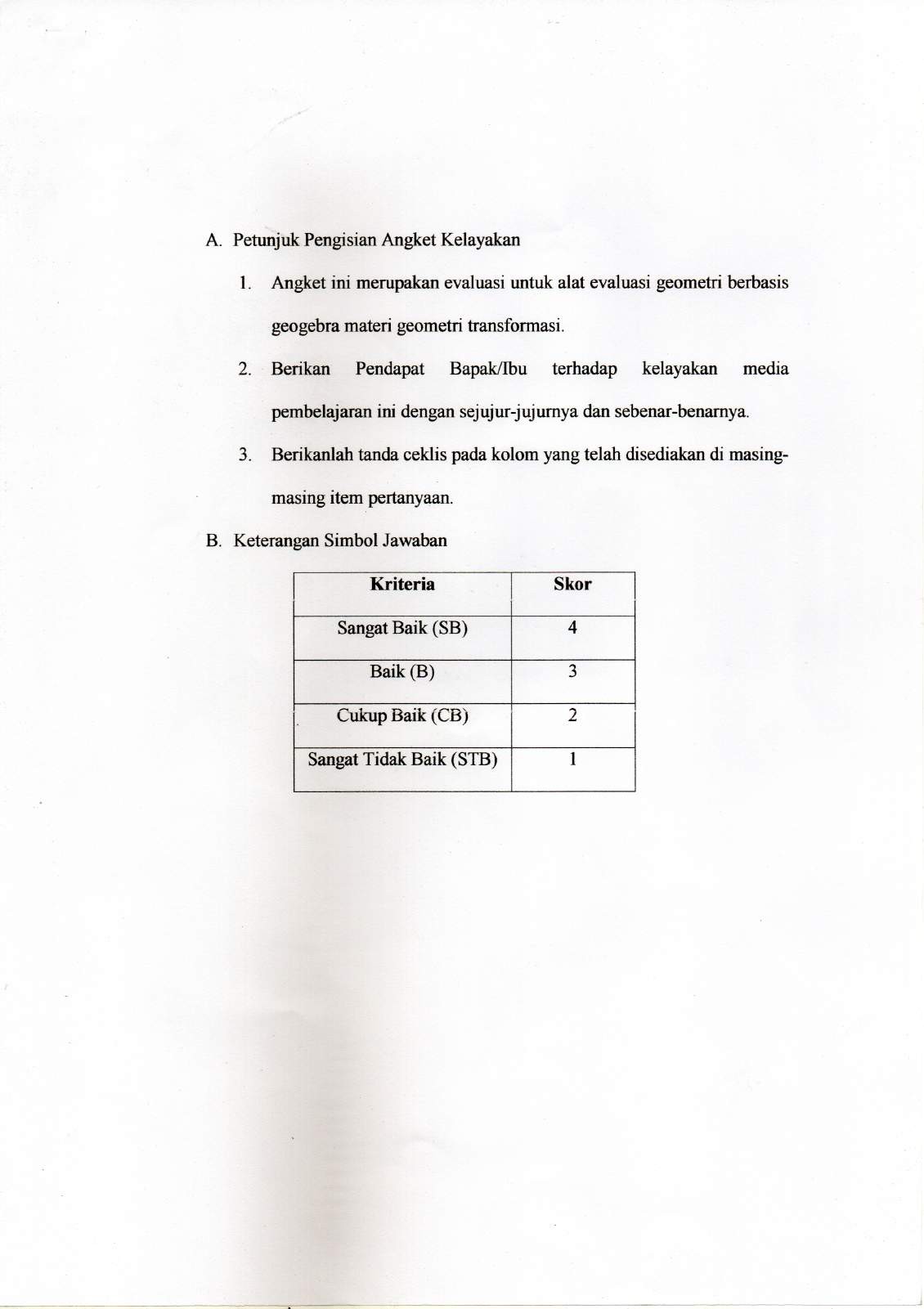 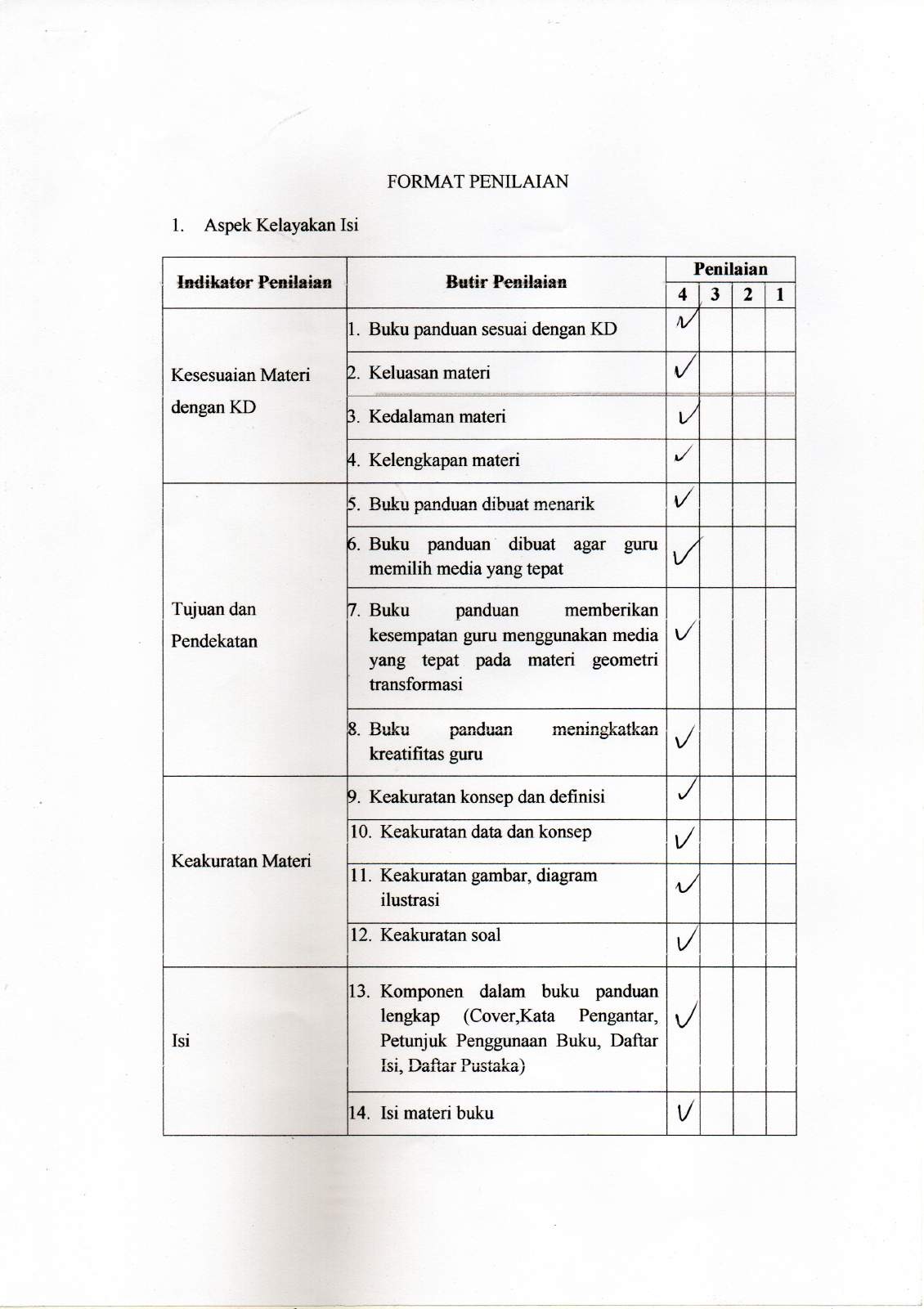 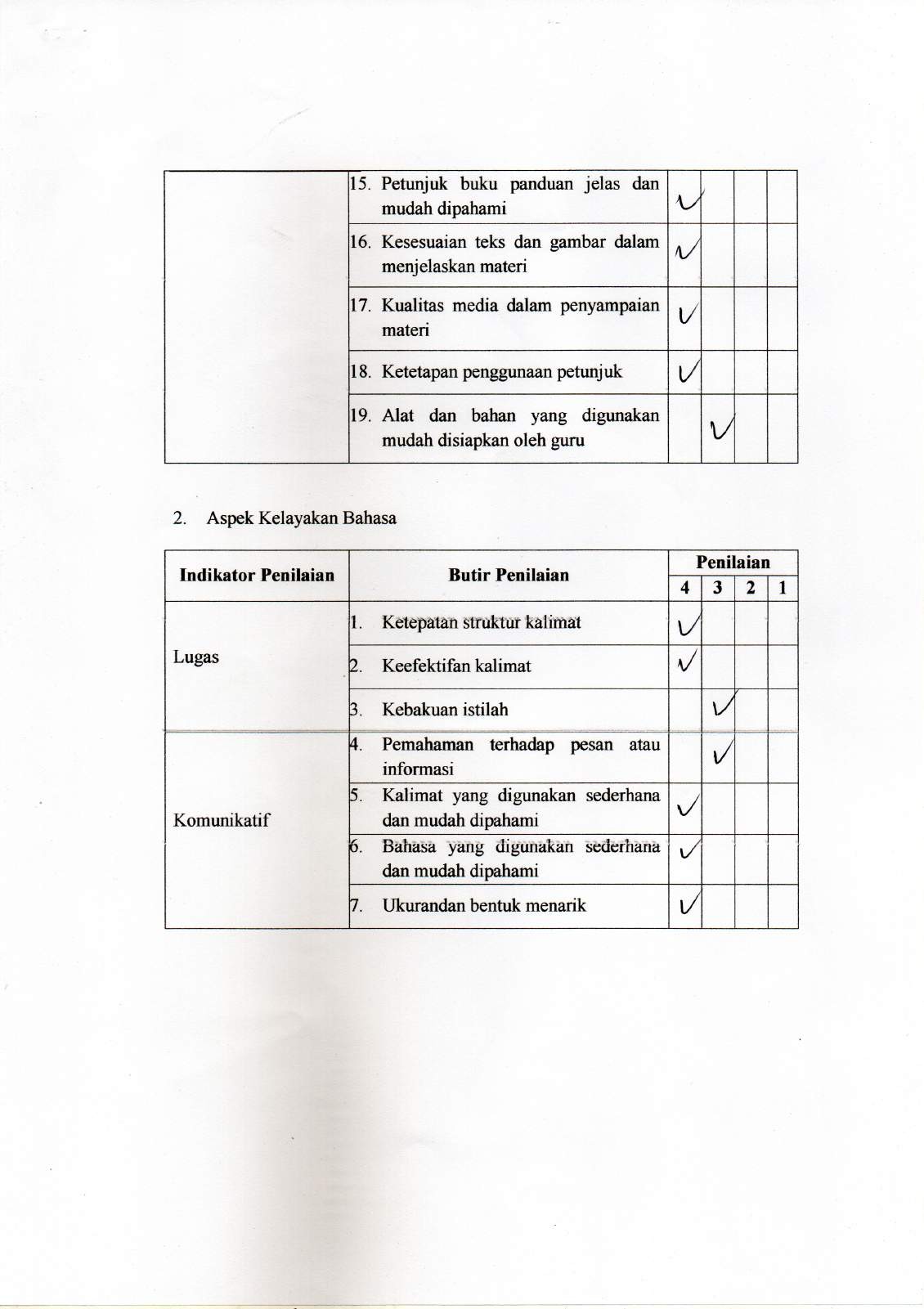 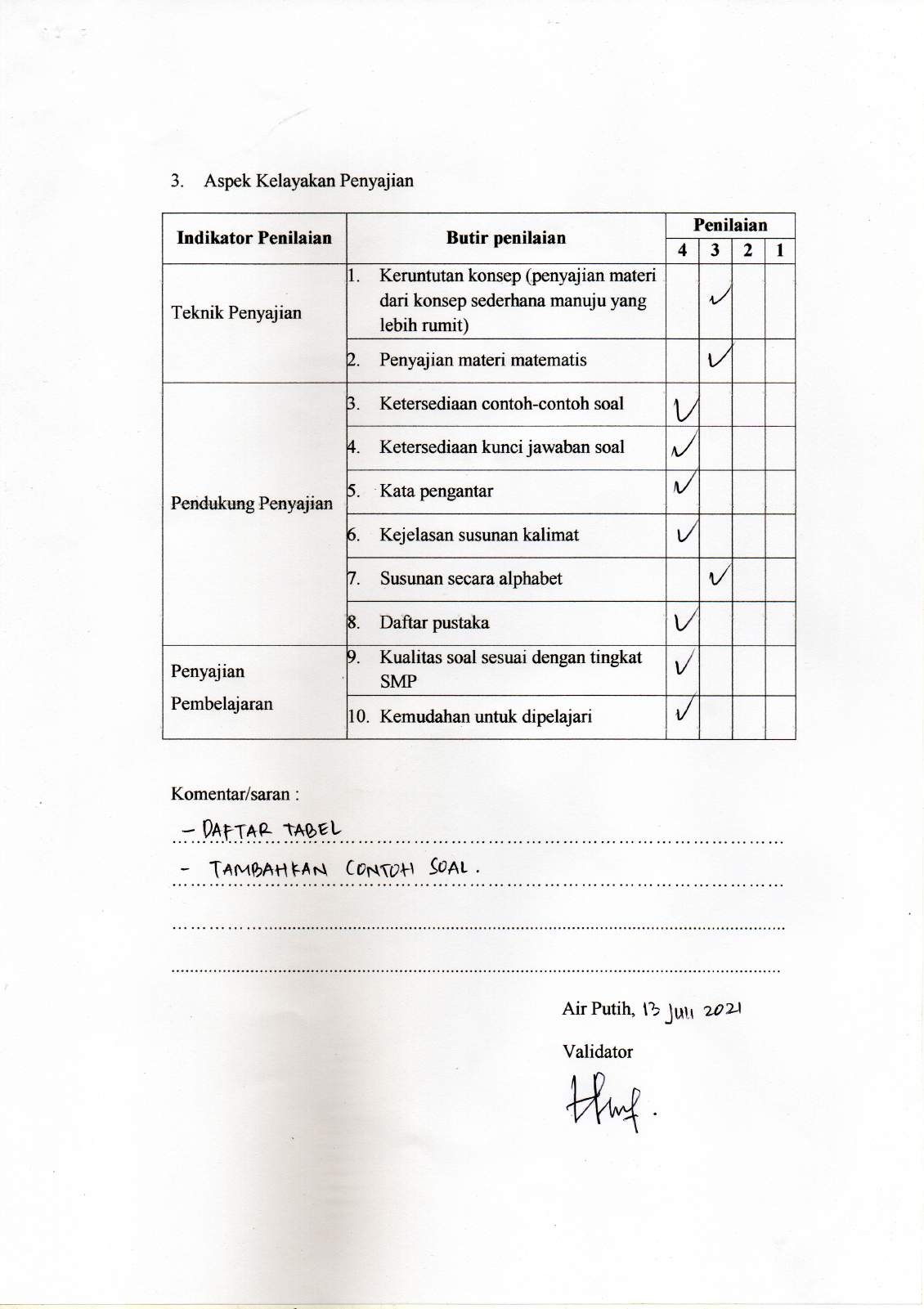 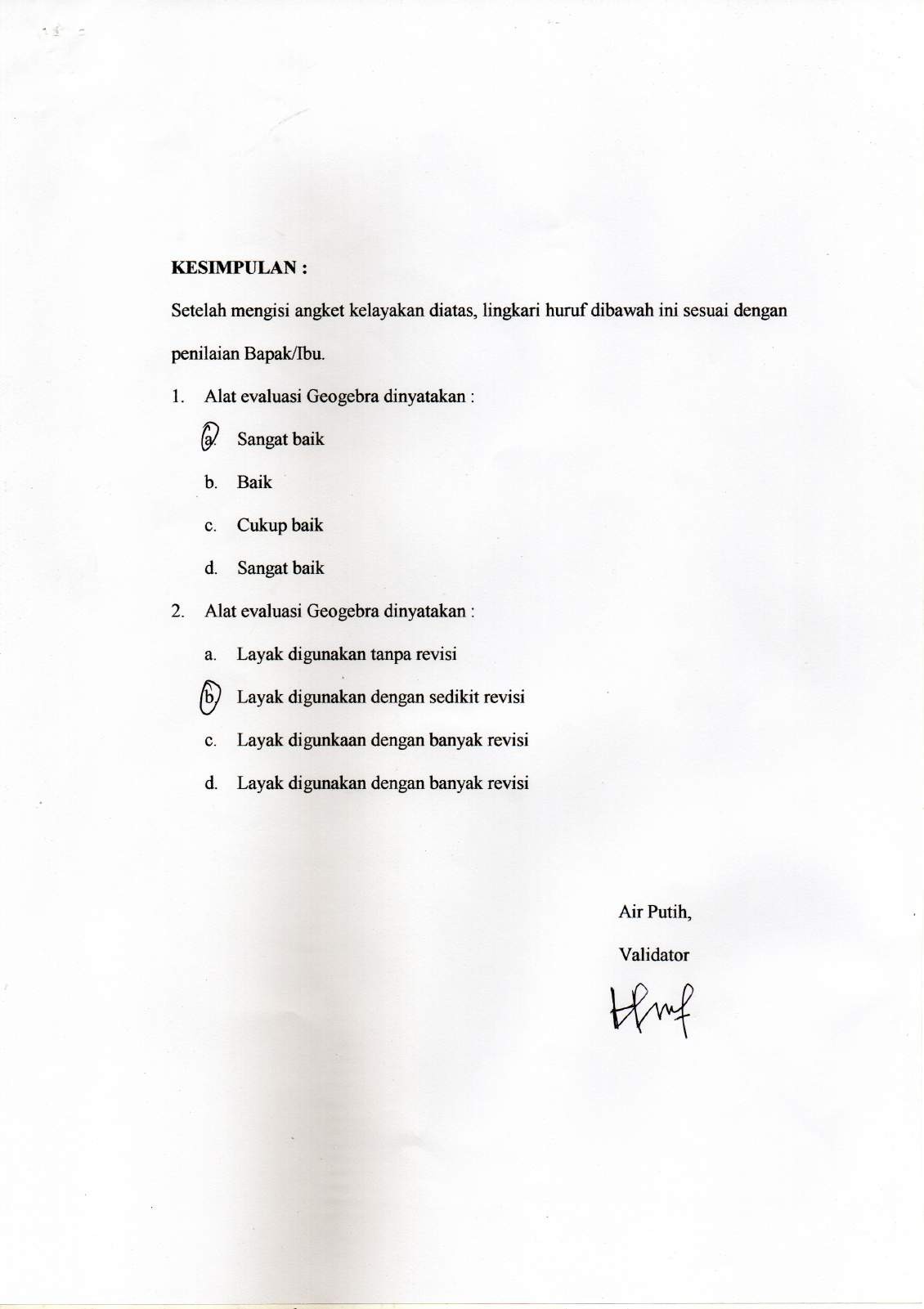 Lampiran 8 RENCANA PELAKSANAAN PEMBELAJARAN (RPP)Nama Sekolah		: SMP Swasta Al-Washliyah 6 Air PutihKelas/Semester		: IX/ GenapAlokasi Waktu		: 2 x 40 menitMateri Pokok		: Geometri TransformasiTahun Ajaran		: 2021/2022Kompetensi Inti :KI 1 : Memahami dan menerapkan pengetahuan (faktual, konseptual, dan prosedural) berdasarkan rasa ingin tahunya tentang ilmu pengetahuan, teknologi, seni, budaya terkait fenomena dan kejadian tampak mata.KI 2 : Mengolah, menyaji, dan menalar dalam ranah konkret (menggunakan, mengurai, merangkai, memodifikasi, dan membuat) dan ranah abstrak (menulis, membaca, menghitung, menggambar, dan mengarang) sesuai dengan yang dipelajari di sekolah dan sumber lain yang sama dalam sudut pandang/teori.Kompetensi Dasar :Menjelaskan transformasi geometri (refleksi, translasi, rotasi, dan dilatasi) yang dihubungkan dengan masalah kontekstual.4.5. Menyelesaikan masalah kontekstual yang berkaitan dengan transformasi geometri (refleksi, translasi, rotasi, dan dilatasi).Indikator Pencapaian Kompetensi :3.5.1. Menjelaskan transformasi geometri (refleksi)Menyelesaikan masalah bangun datar dengan refleksi terhadap sumbu x dan sumbu yMenyelesaikan masalah bangun datar dengan refleksi terhadap garis x = h dan y = kTujuan Pembelajaran :Peserta didik dapat menjelaskan konsep refleksi (pencerminan) dan translasi (pergeseran) dan sifatnya jika diketahui bayangan sebuah objek transformasi geometri dengan benar.Peserta didik dapat menjelaskan konsep rotasi (perputaran) dan sifat- sifatnya jika diketahui bayangan objek transformasi geometri dengan benar.Peserta didik dapat menjelaskan konsep dilatasi (perkalian) dan sifat- sifatnya jika diketahui bayangan objek transformasi geometri dengan benar.Melalui metode diskusi dan pengamatan, peserta didik diharapkan mampu :Memiliki toleransi yang tinggi terhadap sesame, terutama dalam mengatasi perbedaan pendapat.Memiliki semangat gotong royong yang tercermin dari kreatifitasnya dalam kegiatan yang membutuhkan kerjasama dalam kelompok.Memiliki rasa percaya diri yang mendorong peserta didik untuk berani meyampaikan pendapat didepan umum.Model Pembelajaran :Model 	: R&D (Research and Development)Metode Pembelajaran	: Diskusi dan Pemecahan MasalahLangkah-Langkah Pembelajaran :Media/Alat Pembelajaran :Handphone, Laptop/komputer, Aplikasi Geogebra, Alat TulisMateri Pembelajaran :Geometri TransformasiSumber Pembelajaran :Buku paket matematika, Link, dllTeknik Penilaian :Air Putih,Guru Mata PelajaranLampiran 9 RENCANA PELAKSANAAN PEMBELAJARAN (RPP)Nama Sekolah		: SMP Swasta Al-Washliyah 6 Air PutihKelas/Semester		: IX/ GenapAlokasi Waktu		: 2 x 40 menitMateri Pokok		: Geometri TransformasiTahun Ajaran		: 2021/2022Kompetensi Inti :KI 1 : Memahami dan menerapkan pengetahuan (faktual, konseptual, dan prosedural) berdasarkan rasa ingin tahunya tentang ilmu pengetahuan, teknologi, seni, budaya terkait fenomena dan kejadian tampak mata.KI 2 : Mengolah, menyaji, dan menalar dalam ranah konkret (menggunakan, mengurai, merangkai, memodifikasi, dan membuat) dan ranah abstrak (menulis, membaca, menghitung, menggambar, dan mengarang) sesuai dengan yang dipelajari di sekolah dan sumber lain yang sama dalam sudut pandang/teori.Kompetensi Dasar :Menjelaskan transformasi geometri (refleksi, translasi, rotasi, dan dilatasi) yang dihubungkan dengan masalah kontekstual.4.5. Menyelesaikan masalah kontekstual yang berkaitan dengan transformasi geometri (refleksi, translasi, rotasi, dan dilatasi).Indikator Pencapaian Kompetensi :Menjelaskan transformasi geometri (refleksi)4.5.3. Menyelesaikan masalah bangun datar dengan refleksi terhadap garis y = x dan y = -xTujuan Pembelajaran :Peserta didik dapat menjelaskan konsep refleksi (pencerminan) dan translasi (pergeseran) dan sifatnya jika diketahui bayangan sebuah objek transformasi geometri dengan benar.Peserta didik dapat menjelaskan konsep rotasi (perputaran) dan sifat- sifatnya jika diketahui bayangan objek transformasi geometri dengan benar.Peserta didik dapat menjelaskan konsep dilatasi (perkalian) dan sifat- sifatnya jika diketahui bayangan objek transformasi geometri dengan benar.Melalui metode diskusi dan pengamatan, peserta didik diharapkan mampu :Memiliki toleransi yang tinggi terhadap sesame, terutama dalam mengatasi perbedaan pendapat.Memiliki semangat gotong royong yang tercermin dari kreatifitasnya dalam kegiatan yang membutuhkan kerjasama dalam kelompok.Memiliki rasa percaya diri yang mendorong peserta didik untuk berani meyampaikan pendapat didepan umum.Model Pembelajaran :Model 	: R&D (Research and Development)Metode Pembelajaran	: Diskusi dan Pemecahan MasalahLangkah-Langkah Pembelajaran :Media/Alat Pembelajaran :Handphone, Laptop/komputer, Aplikasi Geogebra, Alat TulisMateri Pembelajaran :Geometri TransformasiSumber Pembelajaran :Buku paket matematika, Link, dllTeknik Penilaian :Air Putih,Guru Mata PelajaranLampiran 10KISI-KISI INSTRUMEN PENILAIANSekolah		: SMP Swasta Al-Wasliyah 6 Air PutihMata Pelajaran	: MatematikaAlokasi Waktu	: 40 menitPokok Bahasan	: Transformasi GeometriPetunjuk Umum :Tulislah nama, kelas, dan nomor absen pada lembar yang telah disediakan!Pastikan anda telah mendapat soal yang terdiri dari 4 soal uraian!Baca dan pahami setiap butir soal dibawah dengan teliti!Tulis jawaban anda pada lembar yang telah disediakan!Periksa kembali jawaban anda dan pastikan jawaban anda sudah benar!Diketahui segitiga dengan titik A(-2,4), B(0,-5), dan C(3,2). Tentukan bayangan segitiga  tersebut jika direfleksikan terhadap Titik (0,0).Sebuah segitiga ABC dengan koordinat titik A(2,4), B(5,6), C(3,9). Tentukan bayangan segitiga ABC jika direfleksikan terhadap sumbu x.Diketahui segitiga dengan titik A(2,2), B(4,4), C(5,-3). Tentukan bayangan persegi panjang tersebut jika direfleksikan terhadap Sumbu Y.Tentukan hasil pencerminan titik A(1,3), B(-3,2) dan C(-4,-2) terhadap garis y = x.Lampiran 11Kunci Jawaban Kisi-Kisi Instrumen PenilaianLampiran 12Prosedur Pengenalan Software GeogebraApa itu GeogebraGeogebra merupakan software yang dikembangkan oleh Markus Hohenwarter. Program komputer yang bersifat dinamis dan interaktif untuk membantu dalam kegiatan pembelajaran dan dapat menyelesaikan persoalan matematika khususnya geometri, aljabar, dan kalkulus. Geogebra merupakan system geometri dinamik yang dimana dapat melakukan kontruksi dengan titi, garis, vector, ruas garis, dan irisan kerucut. Geogebra juga bermanfaat sebagai media pembelajaran matematika dengan beragam aktivitas. Beberapa manfaat dari geogebra adalah sebagai berikut :Geogebra untuk media demonstrasi dan visualisasiDalam hal ini dalam pembelajaran yang bersifat tradisional, guru bisa memanfaatkan geogebra untuk mendemonstrasikan dan memvisualisasikan konsep-konsep matematika tertentu.Geogebra sebagai alat bantu konstruksiDalam geogebra digunakan untuk memvisualisasikan konsep-konsep matematika tertentu, misalnya mengkontruksi bangun datar, lingkaran, atau garis singgung. Mempermudah guru/siswa untuk menunjukkan sifat-sifat yang berlaku pada suatu objek geometri.Geogebra untuk mempersiapkan materi pembelajaranGeogebra meningkatkan motivasi guru untuk mempersiapkan materi pembelajaran untuk mengajar sebagai alat bantu yaitu kerjasama, komunikasi, dan representasi.Cara Menginstal Software GeogebraGeogebra merupakan software yang berjenis open source, yang artinya software yang tidak berbayar atau memberikan fitur secara gratis program geogebra dapat diunduh dari www.geogebra.com. Dimana geogebra ini cukup mudah karena didesain dengan tampilan yang user friendly dan bisa dimanfaatkan secara bebas. Berikut cara menginstal software geogebra :Buka laman google melalui Mozilla firefox atau google chrome, selanjutnya ketik “Geogebra.org/download” dikolom pencarian lalu tekan ENTER.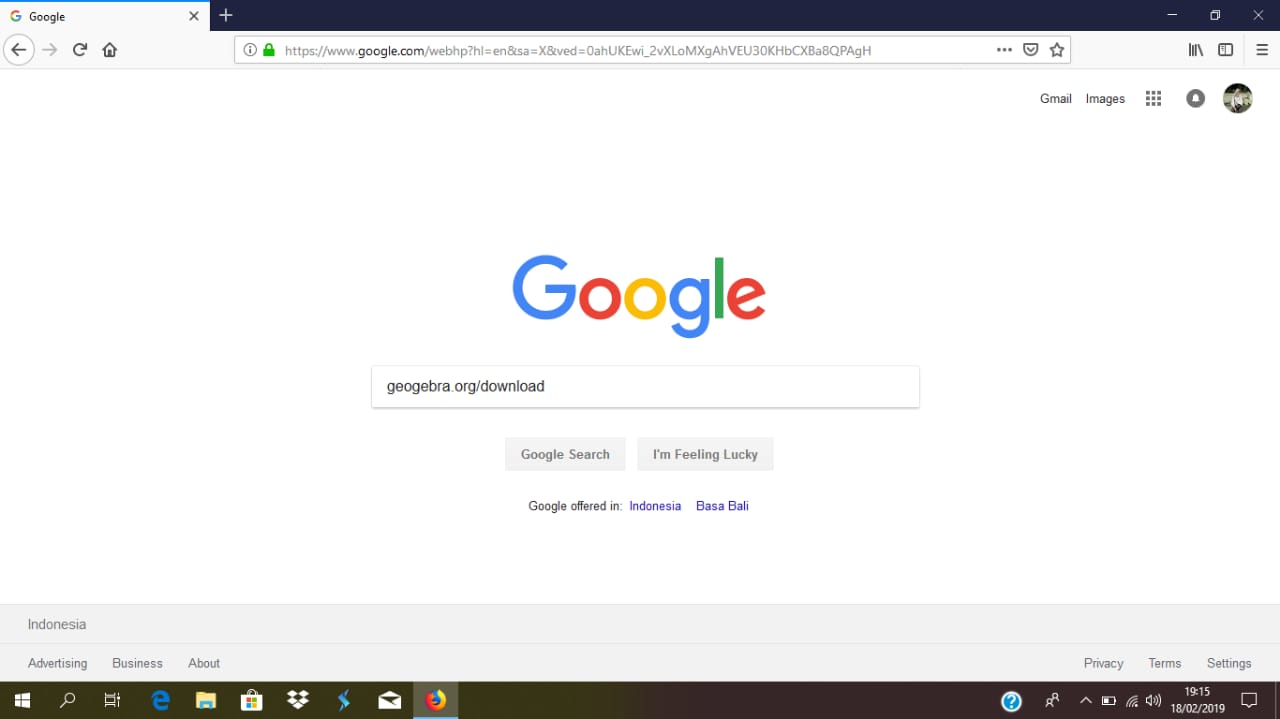 Selanjutnya akan muncul tampilan dari hasil pencarian, lalu klik link yang telah ditandai.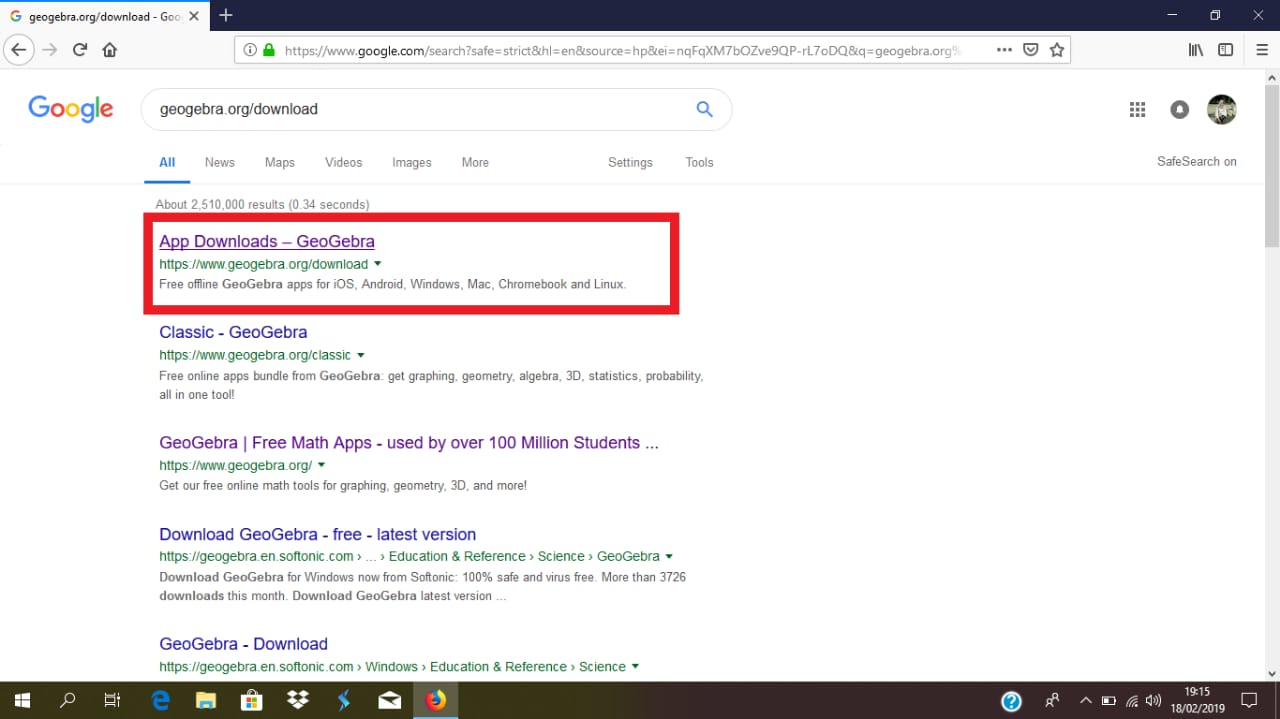 Berikutnya akan muncul tampilan seperti ini, lalu klik “download”.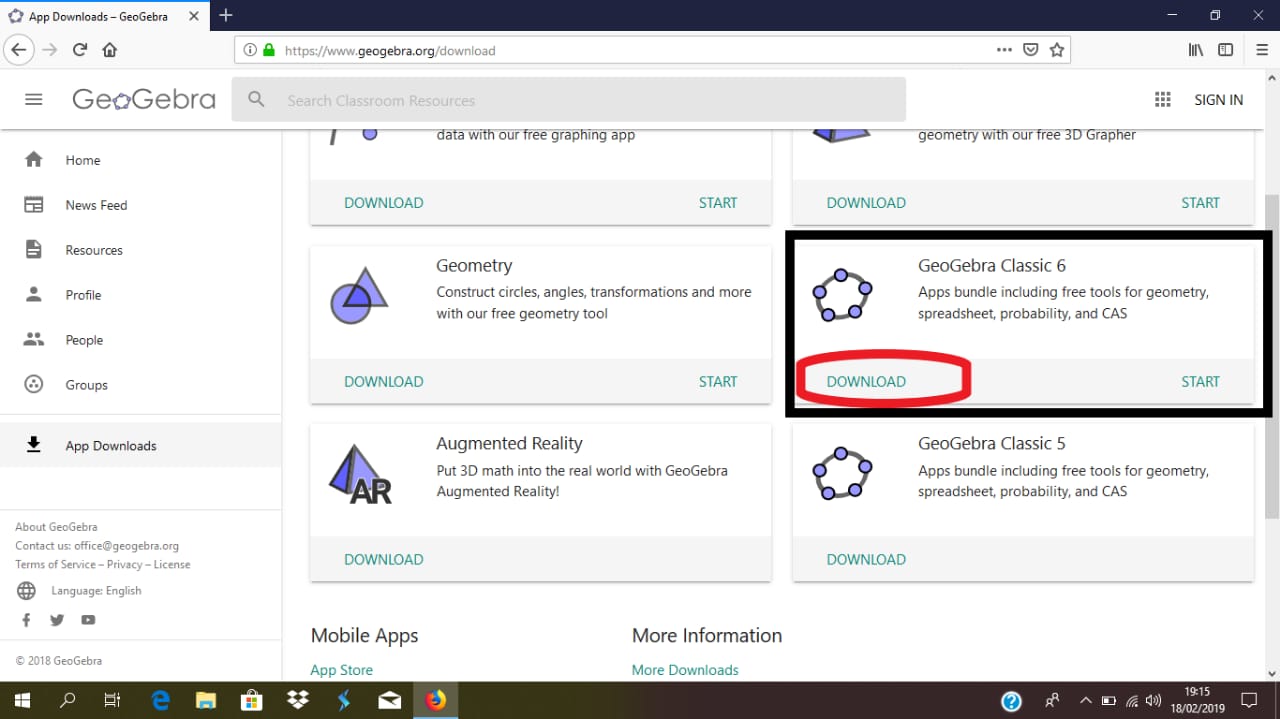 Tunggu sampai download selesai.Setelah selesai terdownload, tinggal menginstal software geogebra tersebut. Dan sudah bisa digunakan.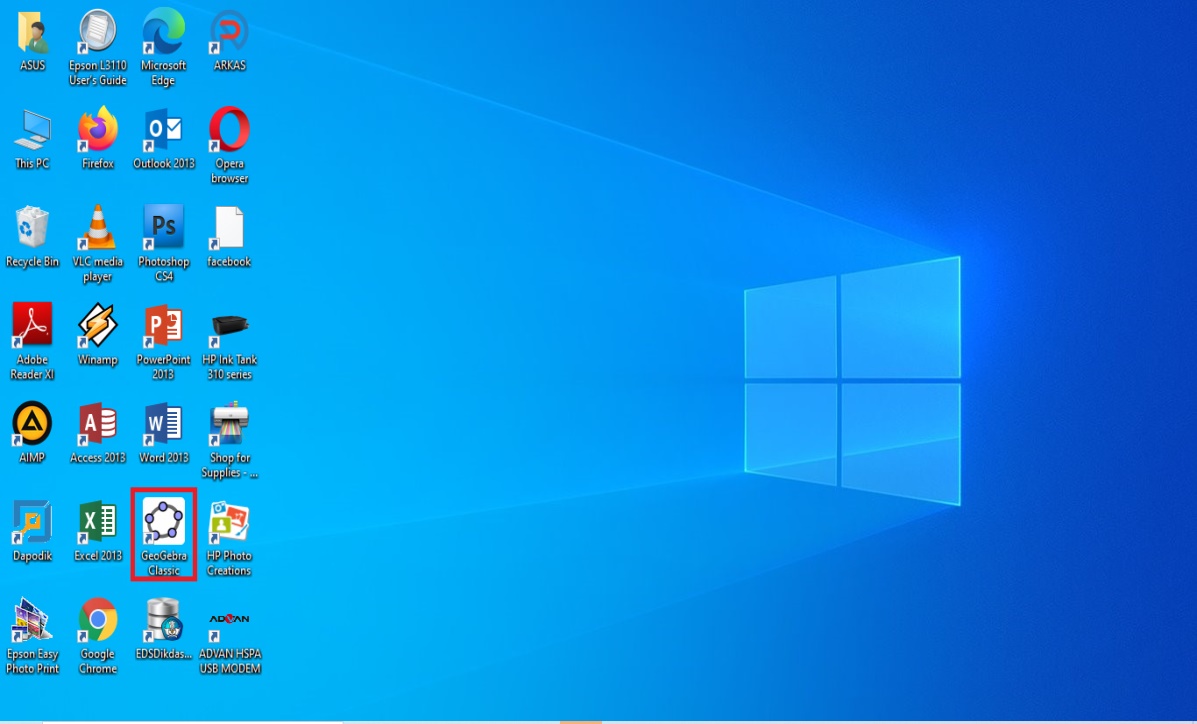 Tampilan Sofware GeogebraTampilan layar program geogebra cukup sederhana. Disini akan diuraikan tampilan software pada software geogebra versi 6.0. Pada saat membuka geogebra, maka muncul tampilan dibawah ini :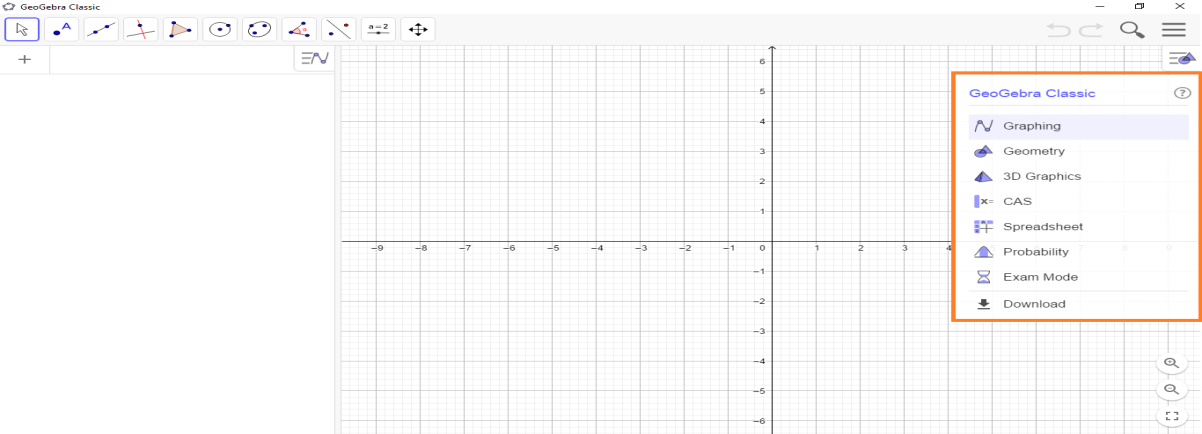 	Pada sebelah kanan, terdapat kotak berwarna Orange. Kotak ini menyatakan pilihan bentuk layar yang akan ditampilkan. Tampilan Software Dalam GeogebraSalah satunya yaitu tampilan geometri (Geometry), merupakan tampilan grafik yang hanya menampilkan bentuk geometri dari objek/persamaan. Berikut nama-nama tampilan geometri (geometri).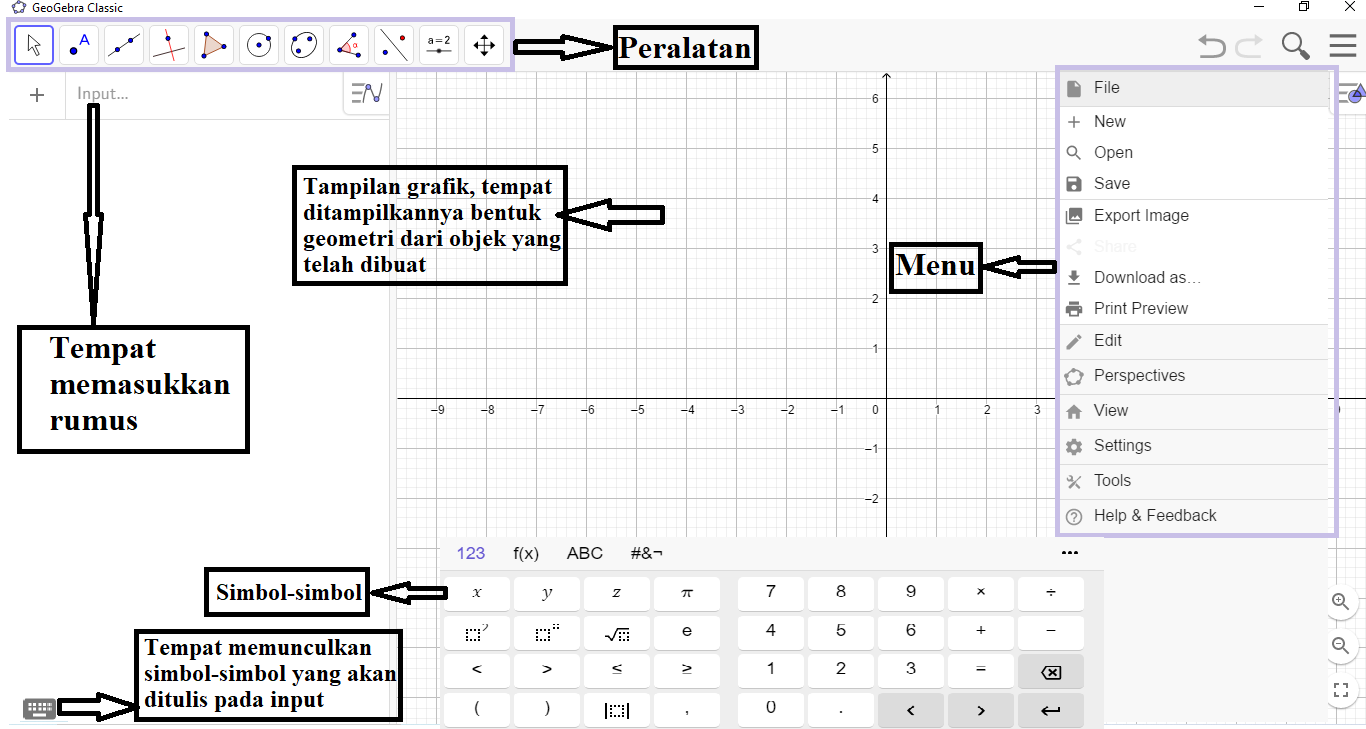 Fungsi dari bagian diatas pada software geogebra adalah sebagai berikut :Baris menu : berisi daftar nama menu baku seperti program-program berbasis Windows seperti, File, New, Open, Save, Export Image, Download, Print Preview, Edit, Perspectives, Setting, Tools,  Help & Feedback.Baris Peralatan : terdiri atas sekumpulan tools yang berguna untuk menggambar secara langsung pada jendela geometri dan memanipulasinya dengan menggunakan mouse. Hanya satu tools yang dapat diaktifkan dengan cara mengklik ikon yang terkait.Baris Masukan : tempat untuk menuliskan persamaan, koordinat, atau fungsi beserta parameternya. Hasilnya akan langsung ditampilkan pada jendela geometri setelah menekan tombol ENTER. Tampilan grafik : tampilan pada geometri yang dapat ditampilkan atau disembunyikan sumbu dan dapat ditampilkan atau sembunyikan kisikisi (kotak kecil).Menu-Menu GeogebraMenu geogebra adalah : File, Edit, View, Option, dan Help. Menu File berfungsi untuk membuat file baru, membuka file, menyimpan file, dan mengekspor file. 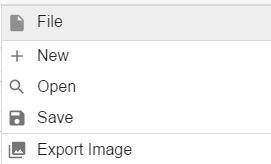 Menu Edit berfungsi untuk mengedit teks atau gambar.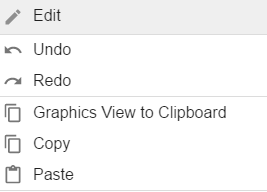 Menu View berfungsi untuk mengatur tampilan.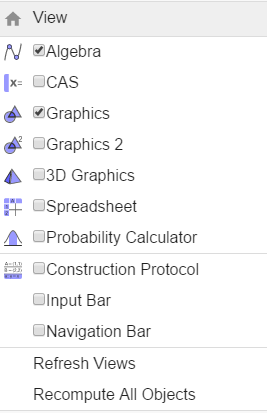 Menu Setting berfungsi untuk mengatur berbagai fitur tampilan, seperti pengaturan ukuran huruf, pengaturan jenis (style) objek-objek geometri, dan sebagainya.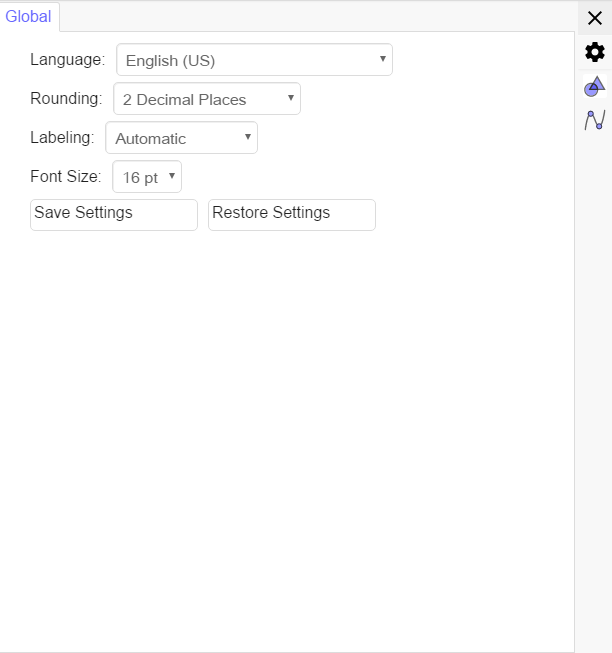 Menu Tools berfungsi untuk mengatur peralatan.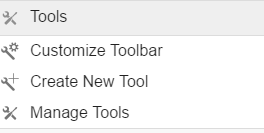 Menu Help & Feedback menyediakan petunjuk teknik penggunaan program geogebra.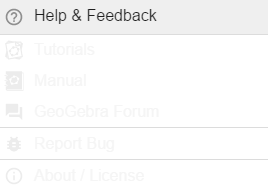 Kegunaan Tools Software GeogebraBerikut beberapa tools yang ada didalam software geogebra beserta dengan kegunaannya.Tools pada jendela Tampilan GrafikDalam geogebra, setiap jendela tampilan memiliki toolsbars yang berbeda dengan tampilan lainnya. Dibawah ini kegunaan pada toolsbar yang ada ditampilan grafik.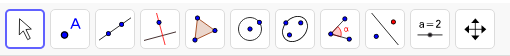 Tools PindahTools Titik Tools  GarisTools GarisTools PoligonTools Lingkaran Tools EllipsTools Sudut Tools RefleksiTools Luncuran Tools GeserNoNama ValidatorJabatan1.Amanda Syahri Nasution, S.Pd, M.PdLoker/Dosen Matematika2.Desniarti, S.Pd, M.SiDosen Matematika3.Dr. Cut Latifah Azhari, M.PdKetua Program StudiNoNama ValidatorJabatan1.Nur Fadillah, S.PdGuru Matematika2.Juli Afriani, S.PdGuru Matematika3.Ngatmino, S.PdGuru MatematikaLangkah KegiatanDeskripsiKegiatanDeskripsiKegiatanAlokasi WaktuPendahuluan1Guru memberi salam, menanyakan kabar, mengajak siswa berdoa, dan mengecek kehadirnnnan siswa;15menitPendahuluan2Guru memberi motivasi siswa dengan menceritakan tentang manfaat belajar transformasi dalam kehidupan sehari-hari;15menitPendahuluan3Guru	mengomunikasikan indikator pencapaian kompetensi yang diharapkan dan akan dicapai;15menitPendahuluan4Guru menginformasikan model pembelajaran dan media yang digunakan selama proses pembelajaran;15menitPendahuluan5Guru mengecek kemampuan prasyarat siswa dengan tanya jawab mengenai bangun datar yang dipelajari dikelas IX15menitKegitan IntiTahap 1 Persiapan1Guru TIK (Observer) menyiapkan komputer yang sudah di instal geogebra sebelummya untuk kegiatan prasiklusGuru menyiapkan lembar kegiatan yang akan digunakan dalam pembelajaran dan menyampaikan tujuan pembelajaran dengan geogebra90menitTahap 2Stimulasi2Siswa membaca lembar kegiatan yang dibagikan, dan menanyakan mana yang kurang faham, untuk menerapkan dalam pembelajaran90menitTahap 3Identifiksi masalah3Siswa melakukan bagaimana menggambar bangun datar dengan bentuk segi empat sembarang dengan geogebra, kemudian di refleksikan terhadap sumbu x dan sumbu ySiswa dapat mencoba dengan beberapa bangun untuk direfleksikan sehingga diperoleh data untuk menurunkan rumus refleksi bangun datar terhadap sumbu x dan sumbu y.Siswa dapat mencoba dengan beberapa bangun untuk direfleksikan sehingga diperoleh data untuk menurunkan rumus refleksi bangun datar terhadap garis x = h dan garis y = k90menitTahap 4 Mengumpulkan data4Setelah dicoba beberapa kali dalam refleksi, siswa menurunkan rumus refleksi terhadap sumbu x, sumbu y, garis x = h dan garis y = k, dengan bimbingan guru90menitTahap 5Pengolahan data5Rumus yang telah diperoleh dari beberapa percobaan refleksi, dieksplor kepada kawan-kawannya, kawan dari kelompok lain saling mengggapi90menitTahap 6 Pembuktian6Untuk membuktikan rumus yang telah ditemukan, dibuktikan dengan bangun lain misalnya segilima sembarang atau dengan menggunakan kertas berpetak (manual).90menitTahap 7Menarik kesimpulan7Guru membimbing siswa dalam menarik kesimpulan dari bentuk refleksi terhadap sumbu x, sumbu y, garis x= h dan garis y = k dengan rumus yang diturunkan90menitPenutup1Siswa dan guru merangkum isi pembelajaran yaitu rumus refleksi bangun datar terhadap sumbu x dan sumbu y15 menitPenutup2Guru melakukan refleksi pembelajaran yang telahDilaksanakan15 menitPenutup3Guru menyampaikan materi pembelajaran selanjutnya15 menitNoRahan KompetensiTeknik PenilaianBentuk Penilaian1.PengetahuanTesTes Tertulis/Quiz2.KeterampilanTugasLKPDLangkah KegiatanDeskripsi KegiatanDeskripsi KegiatanAlokasi WaktuPendahuluan1Guru memberi salam, menanyakan kabar, mengajak siswa berdoa, dan mengecek kehadiran siswa;10menitPendahuluan2Guru memberi motivasi siswa dengan menceritakan tentang manfaat belajar transformasi dalam kehidupan sehari-hari;10menitPendahuluan3Guru	mengomunikasikan	indicator pencapaian kompetensi yang diharapkan dan akan dicapai;10menitPendahuluan4Guru menginformasikan model pembelajaran dan media yang digunakan selama proses pembelajaran;10menitKegitan IntiTahap 1 Persiapan1Guru TIK (Observer) menyiapkan komputer yang sudah di instal geogebra sebelummya untuk kegiatan prasiklusGuru menyiapkan lembar kegiatan yang akan digunakan dalam pembelajaran dan menyampaikan tujuan pembelajaran dengan geogebra60menitTahap 2 Stimulasi2Siswa membaca lembar kegiatan yang dibagikan, dan menanyakan mana yang kurang faham, untuk menerapkan dalam pembelajaran60menitTahap 3Identifikasi masalah3Siswa melakukan bagaimana menggambar bangun datar dengan bentuk segi empat sembarang dengan geogebra, kemudian di refleksikan terhadap garis y = x dan garis y= -x60menitSiswa dapat mencoba dengan beberapa bangun untuk direfleksikan sehingga diperoleh data untuk menurunkan rumus refleksi bangun datar terhadap garis y = x dan garis y = -xTahap 4 Mengumpulkan data4Setelah dicoba beberapa kali dalam refleksi, siswa menurunkan rumus refleksi terhadap garis y = x dan garis y = -x, dengan bimbingan guruTahap 5 Pengolahan data5Rumus yang telah diperoleh dari beberapa percobaan refleksi, dieksplor kepada kawan-kawannya, kawan dari kelompok lain saling mengggapiTahap 6 Pembuktian6Untuk membuktikan rumus yang telah ditemukan, dibuktikan dengan bangun lain misalnya segilima sembarang atau dengan menggunakan kertas berpetak (manual)Tahap 7Menarik kesimpulan7Guru membimbing siswa dalamt menarik kesimpulan dari bentuk refleksi terhadap garis y = x dan garis y = - x, dengan rumus yang diturunkanPenutup1Siswa dan guru merangkum isi pembelajaran yaitu rumus refleksi bangun datar garis y = x dan garis y = -x10menitPenutup2Guru melakukan refleksi pembelajaran yang telah dilaksanakan10menitPenutup3Guru menyampaikan materi pembelajaran selanjutnya10menitNoRahan KompetensiTeknik PenilaianBentuk Penilaian1.PengetahuanTesTes Tertulis/Quiz2.KeterampilanTugasLKPDNo Butir SoalPenyelesaianSkorDik : titik A(-2,4), B(0,-5), dan C(3,2)Dit : Jika direfleksikan terhadap Titik (0,0) …?	Penyelesaian : Rumus :      A = (x, y) → A' = (-x, -y)    A = (-2,4)  → A' = (2,-4)    B = (0,-5) → B' = (-0,5)    C = (3,2) → C' = (-3,-2)25Dik : titik A(2,4), B(5,6), C(3,9)Dit : Jika direfleksikan terhadap sumbu x.Penyelesaian : Rumus :      A = (x, y) → A' = (x, -y)    A = (2,4)  → A' = (2,-4)    B = (5,6)  → B' = (5,-6)    C = (3,9)  → C' = (3,-9)25Dik : titik A(2,2), B(4,4), C(5,-3).Dit : Jika direfleksikan terhadap Sumbu Y …?Penyelesaian : Rumus : A = (x, y) → A' = (-x, y)     A = (2,2)  → A' = (-2,2)     B = (4,4) → B' = (-4,4)     C = (5,-3) → C' = (-5,-3)25Dik : titik A(1,3), B(-3,2), C(-4,-2)Dit : Jika direfleksikan terhadap Sumbu y = x …?      Penyelesaian : Rumus : A = (x, y) → A' = (y, x)       A = (1,3)  → A' = (3,1)       B = (-3,2) → B' = (2,-3)       C = (-4,-2) → C' = (-2,-4)25GambarKegunaan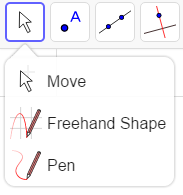 (Pindah)Memindahkan suatu titik(Bentuk Tulis Tangan)Membuat garis melalui tulisan pena(Pena) Membuat ditampilan geometri GambarKegunaan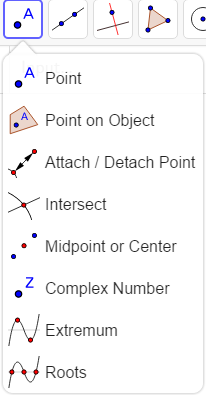 (Titik Baru)Menggambar titik baru(Titik Pada Objek)Menggambar titik yang berada di objek(Gunakan/Lepaskan Titik)Melepas titik yang ada di objek sehingga diluar objek(Perpotongan Dua Objek)Menggambar titik potong dua buah kurva(Titik Tengah atau Pusat)Menggambar titik tengah antara dua titik lain(Bilangan Kompleks)Menggambar satu titik dengan nilainya yang lengkapMenentukan titik ekstrimMenentukan nilai akar dari suatu fungsiGambarKegunaan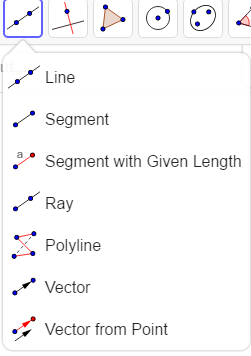 (Garis yang melalui Dua Titik)Menggambar garis yang melalui dua titik(Ruas Garis diantara Dua Titik)Menggambar ruas garis antara dua titik(Ruas Garis dengan Panjang Tetap)Menggamabar ruas garis antara dua titik dengan panjang tertentu(Sinar melalui Dua Titik)Menggambar sinar garis yang melalui dua titik(Garis Jamak Diantara titik-titik)Membuat garis lebih dari dua titik(Vektor diantara Dua Titik)Mengambar vector antara dua titik(Vektor dari Titik)Menggambar vector dari satu titikGambarKegunaan(Garis yang melalui Dua Titik)Menggambar garis yang melalui dua titik(Ruas Garis diantara Dua Titik)Menggambar ruas garis antara dua titik(Ruas Garis dengan Panjang Tetap)Menggamabar ruas garis antara dua titik dengan panjang tertentu(Sinar melalui Dua Titik)Menggambar sinar garis yang melalui dua titik(Garis Jamak Diantara titik-titik)Membuat garis lebih dari dua titik(Vektor diantara Dua Titik)Mengambar vector antara dua titik(Vektor dari Titik)Menggambar vector dari satu titikGambarKegunaan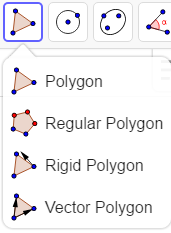 (Poligon)Membuat segi-n sesuai yang dikeinginan(Segi-n Beraturan)Membuat segi-n yang berarturan sesuai yang diinginkan(Poligon Kaku)Membuat segi-n dengan duah buah titik(Poligon Vektor)Membuat segi-n dengan vektor	GambarKegunaan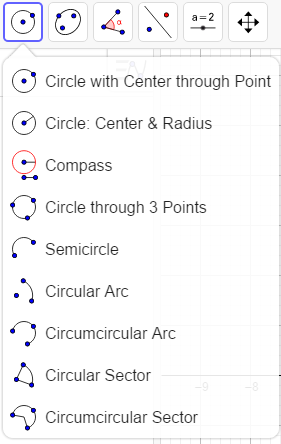 (Lingkaran dengan Pusat melalui Titik)Menggambar lingkaran melalui titik pusat(Lingkaran dengan Pusat dan Jari-Jari)Menggambar lingkaran dengan titik pusat dan jari-jari(Jangka)Menggambar lingkaran dengan menggunakan dua titik sebagai jari-jari(Lingkaran melalui Tiga Titik)Menggambar lingkaran menggunakan tiga titik(Setengah Lingkaran Melalui Dua Titik)Menggambar setengah lingkaran menggunakan dua titik(Busur Sirkular dengan Pusat melalui Dua Titik)Menggambar busur menggunakan titik pusat dan titik lainnya(Busur melalui Tiga Titik)Menggambar busur menggunakan tiga titik(Sektor Sirkular dengan Pusat melalui Dua Titik)Menggambar sector sirkular menggunakan pusat dan dua titik(Sektor melalui Tiga Titik)Menggambar sector menggunakan tiga titikGambarKegunaan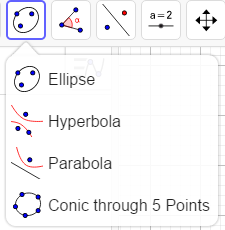 (Ellips)Menggambar ellips dengan dua fokus dan titik(Hiperbola)Menggambar hiperbola dengan dua fokus dan titik(Parabola)Menggambar parabola dengan titik dan garis arah(Konik melalui Lima Titik)Menggambar ellips dengan membuat lima titikGambarKegunaan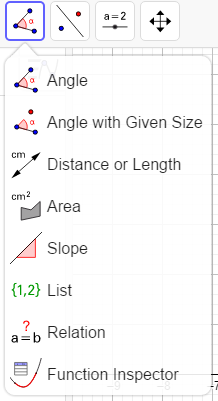 (Sudut) Menentukan suatu sudut(Sudut dengan Ukuran Tertentu)Menentukan sudut dengan ukuran tertentu(Jarak atau Panjang)Menentukan jarak atau panjang suatu garis(Luas)Mengukur luas daerah(Kemiringan)Mengukur luas slope(Buat Daftar)Membuat daftar dari objek(Relasi di antara Dua Objek)Menentukan relasi antara dua objek(Pemeriksa Fungsi)Memeriksa fungsi dari suatu titikGambarKegunaan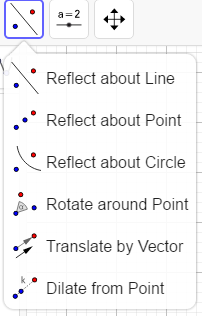 (Refleksi Objek pada Garis)Mencerminkan objek pada suatu lingkaran(Refleksi Objek pada Titik)Mencerminkan objek pada suatu titik(Refleksi Titik pada Lingkaran)Mencerminkan objek pada suatu lingkaran(Rotasi Objek mengitari Titik dengan Sudut)Merotasikan objek dengan mengitari titik dengan sudut(Translasi Objek oleh Vektor)Memindahkan suatu objek searah dan sejauh suatu vector tertentu(Dilatasi Objek dari Titik dengan Faktor)Dilatasi suatu objek dari suatu titik dengan factor tertentuGambarKegunaan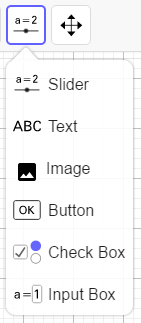 (Luncuran)Membuat slider atau luncuran(Sisipkan Teks)Membuat teks pada tampilan geometri(Sisipkan Gambar)Memasukkan gambar pada tampilan geometri(Sisipkan Tombol)Membuat tombol animasi(Kotak Centang untuk Menampilkan/Menyembunyikan Objek)Memunculkan atau menghilangkan objek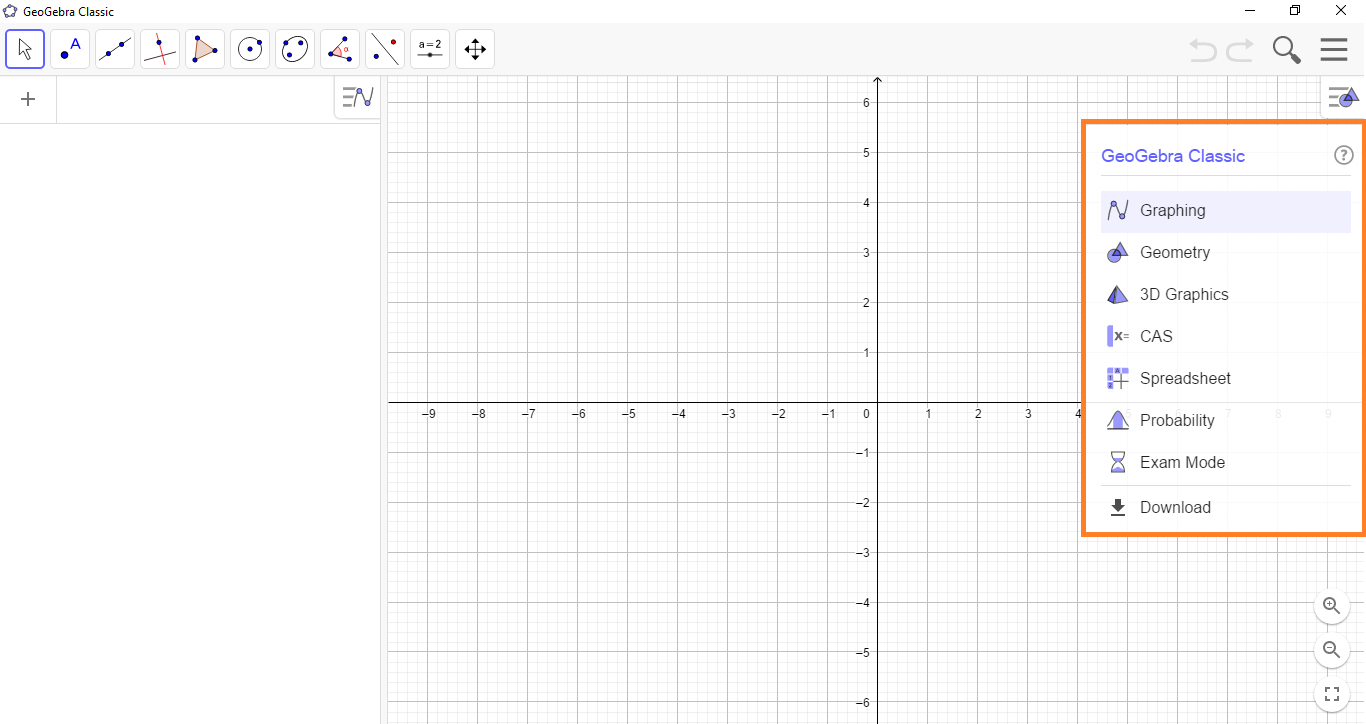 (Sisipkan Bilah Masukan)Menambahkan kotak masukan pada tampilan grafikGambarKegunaan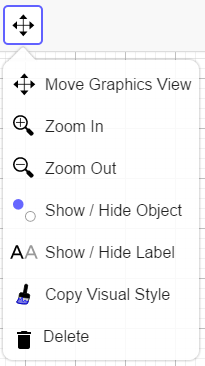 (Geser Tampilan Grafik)Menggeser tampilan pada tampilan geometri(Perbesar)Memperbesar tampilan geometri(Perkecil )Memperkecil tampilan geometri(Tampilkan/Sembunyikan Objek)Menampilkan atau menyembunyikan objek(Tampilkan/Sembunyikan Label)Menampilkan atau menyembunyikan objek(Salin Format)Menyalin format(Hapus Objek)Menghapus objek yang dipilih 